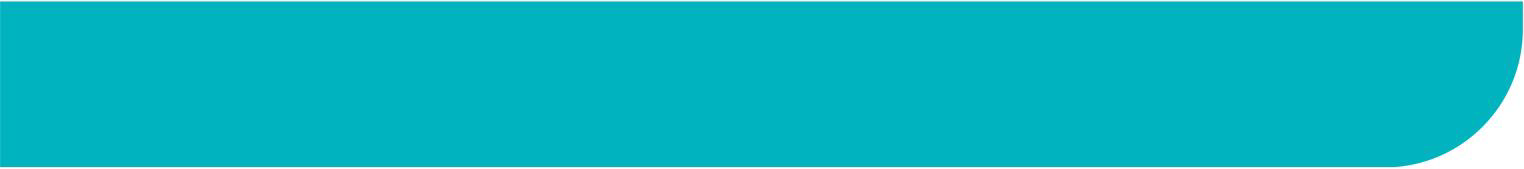 Private Hire and Hackney Carriage Vehicle Testing CriteriaMarch 2013(minor amendments March 2014)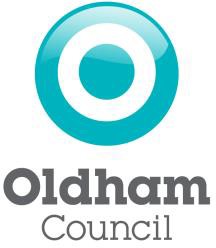 IntroductionThis manual provides a working guide for those involved in the preparation of private hire and hackney carriage vehicles for inspection, prior to being issued with a licence or having a licence renewed. It will also give the proprietor an insight into the type of examination a vehicle will be subjected to, and the standard the vehicle should be maintained at, before it can be issued with a licence.Oldham Council may, from time to time, need to make alterations to this manual to reflect changes in road vehicle regulations or changes to the Conditions of Fitness. Such changes will be notified to the trade and published on the Council’s website. Wherever the word ‘approved’ appears in this manual, it refers to approval having been granted by the Licensing Authority.Abbreviations used throughout this manual:-C&U	Road Vehicles (Construction and Use) Regulations 1986CE	Central European StandardsCNG	Compressed Natural GasCoF	Conditions of Fitness (2007)DVLA	Driver and Vehicle Licensing AgencyLA	Licensing AuthorityLPG	Liquid Petroleum GasPNC	Police National ComputerRTA	Road Traffic Act 1988SGS	Society Generale de Surveillance (Inspection Service Provider) SVPM	Senior Vehicle Policy ManagerVEL	Vehicle Excise LicenceVIN	Vehicle Identification NumberVIR	Vehicle Inspection ReportVOSA	Vehicle and Operator Services AgencyVRC	Vehicle Registration Document/Certificate (V5) or (V5c)VRM	Vehicle Registration MarkContentsRetest explanationReasons for refusal – vehicle retestThere are a number of reasons for refusal that are highlighted in YELLOW in this manual. The items highlighted in yellow can be re-inspected by way of a *minor retest; providing the reason for refusal items have been rectified. The vehicle can be re-inspected before the end of the next working day, or the next available appointment slot. A minor retest must be submitted within ten working days, following the day of the initial failure, and no charge will be made for this test1.There are a number of other reasons for refusal that are highlighted in GREEN. These are items that indicate the vehicle can be re-inspected by way of a minor retest, as above, but on safety grounds the vehicle will in addition be suspended.If a vehicle fails for any other reason which is NOT highlighted in YELLOW in the manual, your vehicle licence will be suspended. At the time of suspension you will be given the following:Notice of suspension;Notice to Return Plates – within seven days;Information on the consequences of using your vehicle while it is suspended;If your vehicle has failed its test on an item that would require a †major retest and all highlighted items have been rectified, you will be required to book a retest, for which you will be charged a fee. There will be a fee for each further retest1.After ten working days (following the day after the initial failure) if your vehicle has not passed the vehicle inspection test, you will be required to book a full vehicle inspection (at a greater fee) 1.* A minor retest is a retest where the items the vehicle has failed on can be inspected by a vehicle inspector without the use of any garage equipment – i.e. can be visually inspected outside of the garage in the parking area.† A major retest is a retest where the items the vehicle has failed on cannot be inspected by a vehicle inspector without the use of garage equipment for example: headlamp pattern / aim machine, ramp, emissions/ brake testing machine.Advisory Items - are highlighted in GREY. Your vehicle will not be suspended for these highlighted advisory items. You will be required to have them satisfactorily repaired / replaced by the date of next vehicle inspection (annual, six month or quarterly) following the date of the test that you were notified of the advisory item.1 Re-test fee – since the approval of this document the Council has set its fee charging structure. As part of this structure the Council have introduced a fee for some items that would, in this document, be considered a ‘minor retest’ item. This fee is at a reduced rate; and those interested should speak to the Licensing team for a list of what items will now attract this reduced re-test fee.Part AA1 Service brake, performance of footbrakeMethod of testingRoller brake test inspection – position the vehicle so that the wheels of each axle can in turn be placed on the brake test machine rollers.Examination – front wheels:Drive straight onto the rollers, with the front wheels central to the rollers. With one set of rollers revolving at a time, depress the footbrake pedal until maximum effort is achieved, or until the wheel locks and slips on the rollers.Start both sets of rollers and note whether a significant brake effort is recorded from any wheel without a brake being applied. Gradually apply the footbrake and watch how the braking effort for each wheel increases.From the previous test you will know at which point wheel slip occurs; aim to stop just short.Hold steady pedal pressure and check the dial for brake force fluctuations.Gradually release the footbrake and observe how the braking effort at each wheel reduces.Note the out-of-balance in braking effort at each side of the vehicle.Ensure that there are no unapproved modifications, alterations or parts fitted to the braking system.Note – While Part A1 makes reference to a vehicles brakes being tested on a rolling road, the Council also have the facilities to test a vehicles brakes using a ‘Skid Pad’. Where a vehicles brakes are tested using the ‘Skid Pad’, the reason for failure remain the same as above.A2 Performance of parking brakeMethod of testingPerformance parking brake inspection – position the vehicle so that the wheels of each axle can in turn be placed on the brake test machine rollers.Examination – rear wheels:-With the vehicle square to the rollers, start one set of rollers revolving at a time. Apply the parking brake until maximum effort is achieved, or until the wheel locks and slips on the rollers or until the parking brake is fully applied, whichever comes first.Record the reading at which the maximum braking effort is achieved or when lock-up occurs.Release the parking brake.Note – While Part A2 makes reference to a vehicles brakes being tested on a rolling road, the Council also have the facilities to test a vehicles brakes using a ‘Skid Pad’. Where a vehicles brakes are tested using the ‘Skid Pad’, the reason for failure remain the same as above.Visual inspection – position the vehicle on an appropriate hoist so that the underside of the vehicle can be inspected.Examination – underside of vehicle:-Examine the mechanical components of the brake mechanism, which can be seen without any dismantling.Visual inspection – position the vehicle so that the under bonnet and underside of the vehicle can be examined.Examination – under bonnet and underside of the vehicle:Examine the condition and security of brake pipes, couplings and flexible hoses.Check whether there are any leaks in the system, especially when the brakes are applied.Visual inspection – position the vehicle so that the under-bonnet and underside of the vehicle can be examined.Examination – under-bonnet and underside of the vehicle:Examine the condition and security of the servo, exhauster, vacuum pipes, couplings and flexible hoses.Examine the condition and security of wheel cylinders, callipers, limiter valves, master cylinders and fluid reservoirs.Check that the reservoir cap is fitted and that the fluid low warning device operates correctly.Ensure that the brake fluid has not been contaminated.Examination of the service brake:Check the condition of the anti-slip provisions of the pedal pad and whether the pad is secure to the pedal.Check the condition of the pedal mounting and pivot bush/bearing.Ensure that the pedal is not fouling any part of the vehicle, including other fixtures/ fittings.Depress the pedal to assess the amount of travel and whether there is any sponginess.Assess the effectiveness of the servo by depressing the pedal several times. Check that the vacuum audible or visual warning device operates correctly. While maintaining pressure on the pedal, restart the engine and note whether the pedal can be felt to dip.Examination of the handbrake:Note the position of the handbrake and its condition.With the handbrake in the off position:note the amount of side play in the lever pivotcheck the security and condition of the lever and pawl mechanism.Apply the handbrake and check the effective operation of the pawl mechanism.With the handbrake fully applied, check the effectiveness of the pawl ratchet.Check that the lever is not at the end of its working travel.Check for excessive corrosion, damage or insecurity.Note: Further inspections of the handbrake mounting/area around the mounting may need to be undertaken while the vehicle is raised on the inspection hoist.Examination of the anti-lock braking system:Check that a warning lamp is fitted and that:the lamp illuminates;the correct sequence of operation is evident;it does not indicate a fault;Check that all ABS components are:fitted;in good working order;secure;Check that any associated wiring is:in good conditioncorrectly routed and supportednot chafing any other part of the vehicle.Part BB1 Steering linkagesMethod of testingInspection 1 – with the road wheels on the ground and the steering wheel rotated clockwise and anti- clockwise against road resistance; examine the steering mechanism and linkages.Examination:Check the steering joints for wear.Check for evidence of a fracture to any of the steering components, fixings or mountings.Check security, condition and alignment of all steering components, fixings or mountings.Ensure that all locking or retaining devices are present.Inspection 2 – with the road wheels off the ground and the suspension in normal laden position, rotate the steering through its full working range.Examination:Check to see if road wheels, tyres or steering components foul any part of the vehicle.Check the security and effectiveness of steering lock stops.Check for evidence of welded repairs or excessive heat having been applied to the steering linkages, components, fixtures or fittings.Using the slip plates, assess the alignment of the front road wheels.Inspection – from inside the driver’s compartment.Examination:Ensure that the steering wheel is on the offside of the vehicle.Check the steering wheel alignment is in the straight-ahead position.Rock the steering from side to side and apply a slight upward and downward pressure to the rim of the wheel.Note the condition of the steering wheel, spokes and rim, and check for relative movement between the steering column and the steering wheel.With the road wheels in the straight-ahead position, lightly turn the steering wheel to left and right as far as possible without moving the road wheels, and note the amount of free play at the steering wheel.Inspection – conducted from within the engine compartment and within the driver’s cabin.Examination:Attempt to lift the steering wheel in line with the steering column.Push the steering wheel away and pull back towards the driver’s seat.Examine the universal coupling for security, deterioration and ensure that no part of the column/universal coupling or clamping bolt fouls any other part of the vehicle.Note: Reasons for refusal 1 and 2 above – MOT method for assessing wear will be adopted.Inspection 1 – inspection conducted with the vehicle raised on a hoist with the road wheels off the ground and the suspension supported in the normal laden position.Examination:With the road wheel off the ground and the steering rotated from lock to lock, check the steering for smoothness of operation.Inspection 2 – inspection conducted with the vehicle raised on a hoist with the road wheels on the ground and the steering rotated clockwise and anti-clockwise by the slip plates against the road resistance.Examination:Examine the steering box and idler box for wear, security and for fractures.Check the sector shaft and bushes for excessive wear.Check the steering and idler boxes for oil leaks.Check presence and condition of steering joint gaiters.Examine the condition of the vehicle structure, panelling and chassis around the steering box/idler mountings for excessive corrosion or fractures.Inspection – conducted with the engine running and the road wheels on the ground. Rock the steering clockwise and anti-clockwise against the road resistance.Examination:Check that the system is operating.Check for leaks from the system.Ensure that pipes, hoses and couplings are of the correct type, secure and free from chafing.With the engine off, check the security of the power steering pump and condition of the drive belt.B6 Stub axles, king pin assemblies and wheel bearingsMethod of testingInspection – conducted with the vehicle raised on a hoist with the road wheels off the ground and the suspension supported in the normal laden position.Examination:Check for lift/movement at the king pin assemblies.Note the amount of movement at the king pin assemblies.Check for the smooth action of the swivel joints and the security of any mounting of steering/suspension arms to the stub axle.Examine the visible parts of the stub axles for cracks and to ensure all approved locking devices are correctly fitted.Examine lower trunnion fulcrum joints for wear and to ensure locking devices are fitted and secure.Examine upper trunnion pin and bushes for wear and to ensure locking devices are fitted and secure.Examine the amount of lift/wear in ball joints/suspension arms.Spin each front wheel to check for harshness, free running and condition of the hub bearings.Part CC1 TyresMethod of testingInspection – conducted with the vehicle raised on a hoist with the road wheels off the ground and the suspension supported in the normal laden position.Examination:Check that all the tyres are of an approved type and ensure that one tyre is not of a different type of structure from another tyre on the same axle.Examine each tyre, including the spare, for cuts, bulges, exposure of cords or tread separation.Ensure that each tyre is correctly mounted on the wheel rim, that valve stems are correctly aligned and that valve caps are fitted.Check to see if there are any nails, stones etc embedded in the tread.Check that each tyre is correctly inflated to manufacturer’s specification.Check the condition of the tread pattern over the whole of the breadth and circumference of the tyre.Measure the tread depth.Check to see if any part of a tyre fouls any other part of the vehicle.C2 Road wheelsMethod of testingInspection – conducted with the vehicle raised on a hoist with the road wheels off the ground and the suspension supported in the normal laden position.Examination:Examine each wheel for cracks, general condition, damage or distortion (run out).Examine each wheel for damage or distortion to the bead rim.Examine the security of the road wheels ensuring that all retaining nuts are fitted (cannot be checked if wheel trims are fitted).Examine the condition of the wheel-fixing studs and nut recesses.Check that the spare wheel is secure or, where externally mounted, the spare wheel and carrier.Where vehicles are manufactured without a spare tyre, check for alternative – run-flat tyres or self-healing foam.C3 Rear hub bearingsMethod of testingInspection – conducted with the vehicle raised on a hoist with the road wheels off the ground and the suspension supported in the normal laden position.Examination:Rotate the rear wheels to check for smooth running of the wheel bearings.Assess each bearing for excessive free movement/security of bearing housing.Assess the bearing end float.Note: MOT method for assessing wear will be adopted.Part DD1 Condition of chassisMethod of testingInspection – conducted with the vehicle raised on a suitable hoist.Examination:Examine main chassis members and cross members for deformation, cracks, fractures and corrosion.Examine welds, securing bolts and rivets for soundness and security.Ensure that suspension, bearing cross members, are fully secure to the main chassis.Check to ensure the structure of the chassis is sound and that there is no damage, corrosion or evidence of any fractures within the prescribed areas.Check for repairs carried out to the chassis/cross members.* Only chassis weld repairs carried out by the vehicle manufacturer and certified to meet BS 5135: 1984 are permitted.Note: With reference to reason for refusal no. 4, MOT manual refers to ‘any deliberate modification, corrosion, damage, cracks or inadequate repair of a load-bearing body or chassis member which seriously affects its strength within 30cm of the body mounting’. Only chassis weld repairs carried out by the vehicle manufacturer and certified to meet BS 5135: 1984 are permitted.Inspection – inspection conducted with the vehicle raised on a suitable hoist.Examination:Examine, for corrosion, cracks and to assess security, the:driver’s floor pan and seat-mounting panel;luggage compartment floor panel;centre partition box member;rear body mounting cross member;rear passenger seat panel;boot floor panel;Examine the condition of the body support members, mountings and packing.Passenger compartment floorboard retainers.Examine the condition of the passenger step guides (where applicable):repairs are accepted to sills and panels if plated and welded;repairs to the driver’s seat mounting panel are not permitted;*Welding repairs not to be under-sealed until after inspection.Examination:Examine the system for condition: security and leaks.Assess the effectiveness of silencers.Check that the system does not foul any part of the vehicle.Check that the type of system is compatible to the type of engine fitted.Check that any modified exhaust system meets current Euro 3 requirements and that the appropriate certificate has been presented.Note: Some mountings/bearers may need to be examined from within the engine bay.Examination:Examine the condition and security of engine mountings and associated bearer brackets for security, any fracture damage or corrosion.Check for oil leaks.Check for coolant leaks.Ensure that any alternative engine/associated components that have been fitted comply with PCO specifications, and that the appropriate certification has been presented.* Oil must not leak at a rate that will leave oil on the roadway.† Oil must not leak from the vehicle when in motion at a rate that deposits a coating on the underside of the vehicle, braking or exhaust system.Inspection – conducted with the vehicle raised on a suitable hoist.Examination:Examine the condition and security of gearbox/automatic transmission mountings and associated bearer brackets.Check gearbox/automatic transmission, oil cooler and associated pipes and filter for oil or fluid leaks.Check that all pipes and hoses are of an approved type and correctly routed and secured.Check condition of automatic transmission inhibitor switch and control linkage.Where appropriate, check the condition of the clutch slave cylinder, hoses and pipes.Check the security of the gearbox/automatic transmission to the engine.Ensure that any alternative gearbox/automatic transmission or components that have been fitted, comply with PCO guidelines and that the appropriate certification has been presented.Check the condition of the anti-slip provisions of the pedal pad and whether the pad is secure to the pedal* Oil/fluid must not leak at a rate that will leave oil on the roadway.† Oil/fluid must not leak from the vehicle when in motion at a rate that deposits a coating on the underside of the vehicle, braking or exhaust system.Inspection – conducted with the vehicle raised on a suitable hoist.Examination:Examine axle casing for cracks or defective welds.Examine rear axle assembly for oil leaks, security and condition.Check pinion flange for condition and security.Check axle breather condition and security.* Oil/fluid must not leak at a rate that will leave oil on the roadway.† Oil/fluid must not leak from the vehicle when in motion at a rate that deposits a coating on the underside of the vehicle, braking or exhaust system.Inspection – conducted with the vehicle raised on a suitable hoist.Examination:Examine universal couplings for:alignment of yokes;wear in needle roller bearings;loose bearing cups in yoke eyes;condition and security of circlips;security of coupling flange bolt;Check sliding joint for wear.Check the condition of the centre bearing/carrier (where applicable).Ensure there is sufficient clearance between the gearbox end casing dust shield and the face of the prop shaft.Where an alternative engine and or gearbox/automatic transmission has been fitted, ensure that the prop shaft is compatible and complies with PCO specification.Inspect condition of drive shafts/constant velocity joints and boots.Inspection – conducted with the vehicle raised on a suitable hoist (one item as part of ‘floor/walk round’).Examination:Examine the fuel tank for security of mounting and leaks.Ensure that, an approved type of fuel cap and cap seal, have been fitted and that the fuel filler hose is correctly fitted, in good condition and free from leaks.Where applicable, check the condition and the security of the breather hose.Check fuel feed and return pipes:for leaksfor correct routingfor securityto ensure that pipes and hoses are free from kinks, dents and chafing.Check the condition of the wiring to the fuel gauge tank unit.Check for any accumulation of spilt fuel.Where the vehicle is fitted with a petrol engine, check for the presence and security of a carburettor drip tray and drain tube.Where applicable, check the exhaust heat shield.Check accessibility and operation of the emergency fuel shut-off device *.Check that the emergency fuel cut-off instructions are correctly placed and legible.* Petrol and/or LPG vehicles must have both petrol and gas taps or switches externally fitted.Method of testingInspection 1 – conducted with the vehicle positioned on the suspension performance tester, raised on a hoist with the road wheels off the ground and the suspension supported in the normal laden position.Examination:Check that the correct type of shock absorbers and arms have been fitted.Check shock absorbers for:leaks;end float;security of arms on cross shafts;security of mounting;presence and condition of buffers.Check coil springs for breaks/cracks.Check coil spring pans for distortion, cracks and security.Check lower suspension wishbone arms for security, distortion wear in any bush eye and condition of bushes.Check the security and condition of any anti-roll bar where applicable.Check the security and condition of all suspension linkages.Check the security and wear at upper and lower suspension arms/wishbones, trailing arms, radius arms, tie- rods, Panhard rods, torque reaction arms, anti-roll bars and linkages.Inspection 2 – position the front wheels on the suspension performance tester.Examination:Use the suspension performance tester to evaluate the suspension performance.See page 32 for ‘Reason for Refusal’Method of testingInspection 1 – conducted with the vehicle positioned on the suspension performance tester, raised on a hoist with the road wheels off the ground and the suspension supported in the normal laden position.Examination:Check the condition and security of:rear road spring mounting brackets;rear shock absorbers and mountings.Check the condition of multi-leaf road springs where appropriate.Examine any single leaf composite road spring for:longitudinal and transverse cracks;impact damage;condition of eye ends.Check the condition of spring anchor brackets, shackles, shackle pins and bushes.Check the condition of the bump/rebound rubbers.Where applicable, check that any rear coil springs are correctly located and that the springs are not damaged or cracked.Check suspension arms/linkages for cracks, fractures, distortion, corrosion and wear.Ensure rear suspension arms/linkages are fully secure.Check that the carriage entry step height does not exceed 38cm.Inspection 2 – position the rear wheels on the suspension performance tester.Examination:Use the suspension performance tester to evaluate the suspension performance.See page 34 for ‘Reasons for Refusal’Rear Suspension – Continued* Localised surface damage extending more than 25% of the spring width or more than 2mm in depth.Part EE1 Engine compartmentMethod of testingInspection – conducted with the vehicle standing on a level surface.Examination:Check that the bonnet can be released and that the primary and secondary/safety catches are fitted and operate correctly; check security of fixings/hinges.Where applicable, ensure that bonnet prop is fitted and is in a serviceable condition.Check that brake/clutch fluid and power steering reservoir levels are correct and that appropriate caps are fitted to the respective reservoirs.Check for fluid/oil/fuel leaks.Check the security of the battery, including any associated cables/wiring.Check security and condition of wiring/fuse boxes.Check that fuel cut-off devices are correctly fitted, operating correctly and that the appropriate signs/operating instructions are attached.Check the condition of the inner wing/bulkhead panels.Ensure that a horn is fitted securely.* VOSA guidelines state that being unable to open a bonnet is a reason for refusing to carry out an MOT.Part FF1 Obligatory front and rear side lamps and obligatory fog lampMethod of testingInspection – conducted with the vehicle standing on a level surface, with the front and rear obligatory (sidelights) switched on.Examination:Check front:side and headlamp units for condition and security;both sidelights show a diffused light of equal intensity.Check rear:both lamps are illuminated and show a red diffused light of equal brilliancelamp lenses for condition, security and protection from the elementsindex plate lamp(s) is/are illuminated, efficient, in good condition, secure and do not show a direct white light at the rear;ensure that the lamps do not flicker when tapped lightly by hand.With the headlamps illuminated in the dipped mode and the rear fog lamps(s) switched on, check that:the fog lamp shows a clear red light and the ‘tell-tale’ on the switch or instrument panel is illuminated;the lamp(s) is/are correctly and securely mounted;lamp lenses are approval-marked;the lamps cannot be illuminated by an application of the footbrake;the lamps do not flicker when tapped lightly by hand.See page 37 for ‘Reasons for Refusal’.Inspection – conducted with the vehicle standing on a level surface, with the ignition switched on and the footbrake applied.Examination:Ensure obligatory stop lamps are fitted.Check the functioning of the stop lamps.Check the function of the stop lamps and rear lamps with the obligatory lamps (side lamps) illuminated.Check that the lamps do not flicker when tapped lightly by hand.Inspection – conducted with the vehicle standing on a level surface.Examination:Examine the condition of obligatory red reflectors incorporated in the lamp cluster.Examine the condition and fixing of any additional approved red reflectors.Inspection – conducted with the vehicle standing on a level surface.Examination:Switch on headlamps to main beam and check that the main beam indicator lamp is illuminated.Operate the dip switch and check that the headlamps both dip to the nearside.Check by switching from main beam to dipped beam that respective filaments are illuminated.Where applicable, check that dim-dipped headlamps operate correctly.Check that the headlamps when illuminated show a white diffused light of equal brilliance and that the lamps do not flicker when tapped lightly by hand.Check headlamps:for condition;for security;for correct mounting;are a matched pair (not the same beam pattern, different assembly, different output [wattage], etc);are approval-marked.Check condition and security of headlamp rims and bezels.Check headlamp aim on main or dipped beam using correctly calibrated beamsetter.*Headlamps must emit a predominantly white light.Inspection – the vehicle and the beam-setter should be located on the special headlamp aim checking area within the test premises/lane.Examination:Align the headlamp beam-setter in from each headlamp in turn, and with the headlamp emitting the dipped beam or the main beam as appropriate (see note below), determine the gradient percentage of the highest intensity of the beam relative to the plane on which the vehicle is standing.Note: Headlamps fall into three categories as follows:European-type headlight – checked on dipped beam (see graphic on page 42)British/American-type headlamp – checked on dipped beam (see graphic on page 43)British/American-type headlamp – checked on main beam (see graphic on page 44).The lens may be circular, rectangular or trapezoidal in shape. It will usually have a segment-shaped pattern moulded into the glass. It may be marked with a ‘2’ and an arrow, or a ‘C’ above either an ‘E’ or ‘e’. On dipped beam it will produce a pattern similar to the figure below: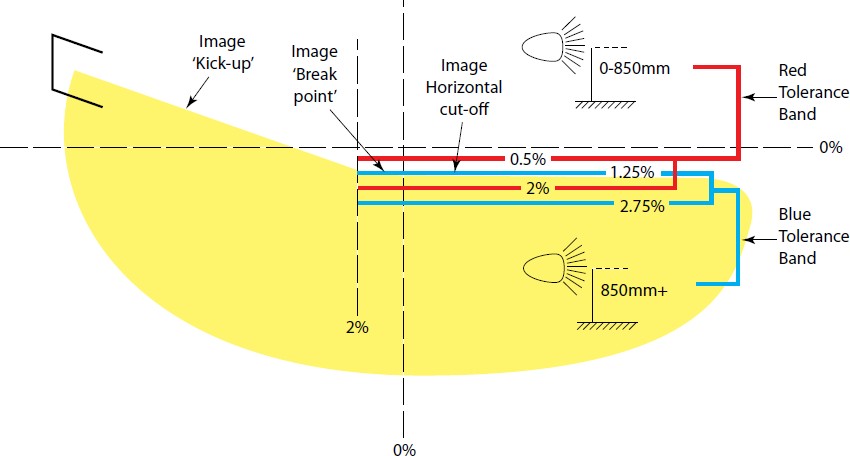 Check on dipped beam and determine that:The junction of the 15° cut-off and horizontal cut-off lies between the 0% and 2% vertical lines;The position of the horizontal cut-off line must lie between:the 0.5% and 2.0% boundary lines – shown on the screen in red – for headlamps whose centre is not more than 850mm above the ground;the 1.25% and 2.75% boundary lines – shown on the screen in blue – for headlamps whose centre is more than 850mm above the ground;The lens is usually circular and of a sealed beam construction. It may be marked with an ‘E’ or a ‘2’ and may also have an arrow. On dipped beam it will produce a pattern similar to the figure below: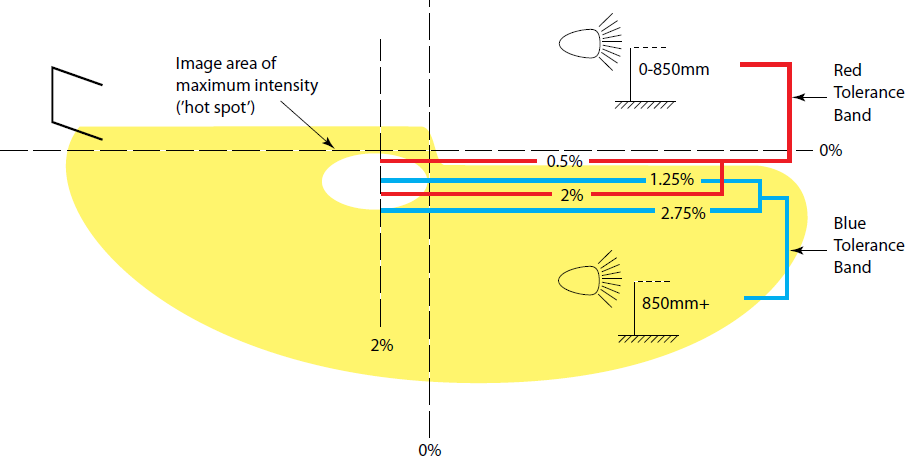 Check on dipped beam and determine that:the upper edge of the hot spot lies between the 0% and 2.75% horizontal lines shown on the screen;the right-hand edge of the hot spot lies between the 0% and 2% vertical line;Inspection – checked on main beam.The lens of this type of headlamp is circular and likely to be of the sealed beam construction. It may be marked with a ‘1’ and an arrow. It will not have a ‘C’ above either an ‘E’ or ‘e’. The dipped beam pattern will not match either of the figures shown on the previous pages but the main beam will be similar to the figure below: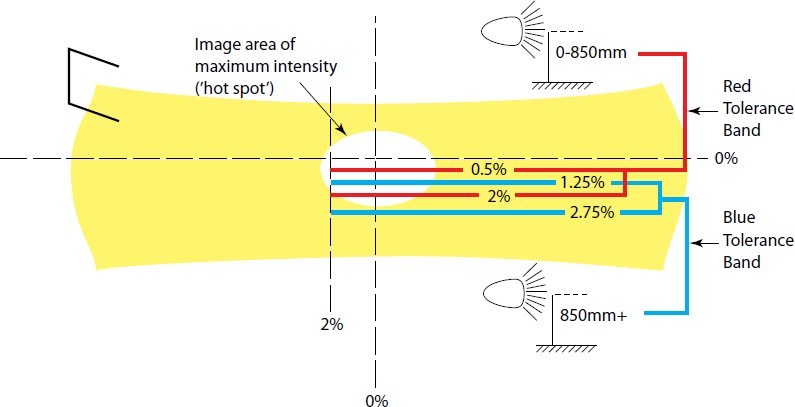 Check on main beam and determine that:the centre of the hot spot lies between the 0% and 2% vertical lines;for headlamps whose centres are not more than 850mm above the ground, the hot spot centre lies between the 0% and 2% horizontal lines;for headlamps whose centres are more than 850mm above the ground, the hot spot centre lies between the 0% and 2.75% horizontal lines.Inspection – conducted with the vehicle standing on a level surface.Examination:With the ignition switched on and the direction indicators operated in turn, check that all obligatory lamps are fitted, and that the pulse rate of the indicators and repeater lamps is between 60 and 120 times per minute.Check that the indicators operate correctly.Ensure that the indicator warning/tell-tale lamp operates correctly.Check all lenses for colour, condition, security, protection from the elements and approval marks.Turn on the hazard warning device and ensure that all indicators flash in phase and that the tell-tale lamp is operating correctly (ensure that hazard lamps operate with ignition switched on and off).Inspection – conducted with the vehicle standing on a level surface.Examination:Check the operation, security, effectiveness and condition of:reversing lamps (where fitted);front fog lamps;long-range driving lamps;G1 Driver’s controls/fire extinguisher/first aid kitMethod of testingInspection – conducted with the vehicle standing on a level surface.Examination:Check the condition and security of the driver’s seat.Check the condition and security of the driver’s seat belt.Check the operation of:the horn;instrument lamps;main beam warning light;fog lamp tell-tale;screen washers and wipers;the automatic transmission inhibitor switch and reverse lock;any external mirror adjustment.Check the condition and security of the internally mounted rear-view mirror.Check the condition and security of the partition, partition glass and any opening / sliding section of the partition glass.Ensure that any fire extinguisher is in a serviceable condition (where applicable).Ensure that the vehicle has a full and complete first aid kit (check that contents are not out of date).H1 Condition of bodyworkMethod of testingInspection – conducted with the vehicle standing on a level surface.Examination:Examine main body shell and all body panels for corrosion, cracks, damage, distortion and security.Check where applicable the condition and security of any body mouldings.Check where applicable the condition and security of any mudflaps/splash guards.Note: Body mouldings are the external trims/finishing strips fitted to the exterior of the body panels.* As long as the damage does not detract from the overall appearance of the vehicle.† If not satisfactorily repaired by the next test the vehicle will fail. Note: Where the failure is for items 7 and 8, leave trim off for retest.Note: Where the failure is for items 1-14 (excluding item 5), do not apply under seal prior to the retest.H2 Condition of paintworkMethod of testingInspection 1 – conducted with the vehicle standing on a level surface.Examination:Examine the body paintwork for cleanliness, finish and lustre.Where applicable, examine any approved vinyl roof covering for cleanliness, condition and security.Where applicable, check the condition of coach lines and fleet operator’s logo.Inspection 2 (private hire vehicles only) – conducted with the vehicle standing on a level surface.Examination:Check the colour of the paintwork for compliance with Oldham Council’s Colour Policy (where an exemption exists, a written notification from the Council must be produced).* As long as the damage does not detract from the overall appearance of the vehicle.† If not satisfactorily repaired by the next test the vehicle will fail.Note: With regard to reason for refusal 6 – a single coach line must not exceed 10mm in width; where two lines are painted or affixed, their total width must not exceed 16mm excluding the gap between.Note: Please check the colour of your vehicle with Oldham Council’s current Colour Policy.H3 Door locks, hinges, handles and trim panelsMethod of testingInspection 1 – conducted with the vehicle standing on a level surface with each door in the open position.Examination:Examine the door hinges and check strap for condition and security.Check that doors open within the prescribed limits.Examine the interior door release and pull handles for condition and security.Examine the door-locking mechanism and striker plate for condition and security.Check the operation of carriage door warning/courtesy lamps and, where applicable, warning buzzers. Where applicable, check the operation of front-door courtesy lamps.Examine the condition and security of interior door trim panels.Examine the condition and security of doorframe draught excluders.Inspection 2 – with doors in the closed position.Examination:Check the outer handles for condition and security.Check the operation of the mechanism.Check that the door is held securely on the main catch and that the door can be help securely on the second/safety catch.Check that the door opens and closes properly.Where applicable, check the operation of any central locking system.See page 51 for ‘Reasons for Refusal’.Door locks, hinges, handles and trim panels – continuedInspection – conducted with the vehicle standing on a level surface.Examination:Check that the bonnet and boot lid can be properly secured in the closed position and that the catch is correctly adjusted.Check the condition of hinges and support straps.Check there is provision for the mounting of the licence plate in the approved position.Check the condition and security of the weather strip.Check the condition of the boot floor.Check the security of the spare wheel, tools and wheelchair ramps.Ensure that wheelchair ramps are marked with vehicle registration number or VIN.Where applicable, ensure that the passenger step fits in guide rails.Check the condition of the fuel tank filler where applicable.Check the condition and security of any ancillary wiring.Examine the bonnet and boot paintwork for cleanliness, finish and lustre.Examination:Check that all windows:carry the appropriate approval mark;are clean, free from chips, scratches and score marks;have the correct type of security etching where applicable.Check glazing rubber for security of glass and evidence of water leaks.Where applicable check the condition of quarter-light windows.Check the operation of window-opening mechanisms/devices and window locks (where applicable).Check the condition of warning decals (where applicable).Check the condition and security of window channels and finishers/trims. Inspection 2 – conducted with the vehicle standing on a level surface. Examination:Check compliance with Oldham Council’s Colour Tint policy, (Where the vehicle has been examined byEnforcement Officers, the written notification form must be produced.)Examination (where applicable):Check the condition and security of exterior body and door-panel advertisements.Check the condition and security of any interior, bulkhead or tip-seat advertisements as applicable.Ensure that any whole body, door or internal advert is approved.Check vehicle for condition of badges, motifs, decals and mandatory door signs as applicable.Only one approved badge may be fitted in addition to manufacturer’s badge or motif. Note: Where a reference is made to decals, these are commonly known as stickers.Examine front and rear bumper bars, over-riders, mounting brackets and valances (where applicable) for condition, security and alignment.H9 Registration/licence platesMethod of testingInspection – conducted with the vehicle standing on a level surface.Examination:Check both index plates:display the correct vehicle registration number;comply with relevant legislation/regulations;are of an approved type and are marked with the appropriate BSAU number;for condition and security;H10 External mirrorsMethod of testingInspection – conducted with the vehicle standing on a level surface.Examination:Check all external mirrors for condition, security and approval marks.Part II1 Passenger seat beltsMethod of testingInspection – conducted with the vehicle standing on a level surface.Examination:Check where applicable that the seat belts are fitted and that they are approval marked and approved for use.Pull each seat belt’s webbing against its anchorages and check that they are properly and securely fixed to the vehicle structure.As far as is practicable without dismantling, check the condition of the vehicle structure in the vicinity of the seat belt anchorage points.Pull each seat belt fully from the retracting unit and, where applicable, expose the centre lap belt. Examine the webbing for signs of deterioration.Check that the seat belt fully recoils into the seat belt body (where applicable).Check the effectiveness of each seat belt buckle. Ensure that the seat belts cannot be pulled apart from the buckle when fastened and that the release mechanism works correctly.Assess the effectiveness of the reel locking mechanism.I2 HeadliningMethod of testingInspection – conducted with the vehicle standing on a level surface.Examination:Visual examination of the carriage headlining.I3 Interior fittingsMethod of testingInspection – conducted with the vehicle standing on a level surface.Examination:Check as applicable:all passenger grab handles for condition and security;colour contrasting covering for vehicle approved on or after January 2004 (where appropriate);the condition of the fare table and cover;the position for mounting the internal cab licence plate, appropriate signage;the condition of the rear parcel shelf;the condition of kick panels and tread plates;floorboards and floor coverings;armrests and trim panels;ashtrays;sound system, other than original equipment, satisfies PCO guidelines;Check the security, accessibility and operation of carriage lamps and switches.Check the security, accessibility and operation of carriage heater and switch.Check the security and condition of any bulkhead/tip-seat adverts.Check condition and cleanliness of carriage interior and fittings.I4 Passenger seatsMethod of testingInspection – conducted with the vehicle standing on a level surface.Examination:Check the condition and security of all passenger-seat cushions.Check that head restraints have been fitted to all forward-facing and rear-facing passenger seats (where applicable) *1.Check the condition and security of head restraints.Check the condition of any sight patches.Check the condition and operation of tip-seats.Check that any alternative seating material satisfies any Oldham Council guidelines.8. Check the operation of the passenger swivel seat (where applicable).Note: *1 Relates to all new models, i.e. models not currently approved for licensing (existing models from January 2004).I5 Automatic door locking system (ADLS)Method of testingInspection – the functioning of the ADLS can be observed when the vehicle is driven in or out of the inspection area, or when the vehicle is raised in a ‘wheel free’ position.Examination:Check the operation of the ADLS (where applicable).Check that the ADLS works within prescribed tolerances.With the vehicle stationary, the ignition switched on and the foot applied, check that the ADLS has engaged.Apply the handbrake, release the foot brake and ensure that the ADLS has released.Check the operation of the driver’s tell-tale/warning lamp and, where applicable, the operation of the passenger compartment ADLS warning lamp(s).Check that the appropriate warning notices are fitted.Check the condition of the ADLS warning notices.Check the condition and security of the control box and ensure any associated wiring issafe and secure. Note: To be inspected only where fitted in a private hire vehicle.Note: With the ignition switched on, the ADLS should engage when the vehicle has been moved forward more than 31cm and before a distance of 46cm has been covered.After the vehicle has stopped moving, ensure that there is a two-second delay before the ADLS releases. Rear doors should be capable of being opened from the outside irrespective of whether the ADLS is engaged.Note: All hackney cabs manufactured on or after 1 March 1983 are fitted with ADLS.I6 Taximeter, printer and associated fittingsMethod of testingInspection 1 – conducted with the vehicle standing on a level surface.Examination:Ensure that meter is sealed with a Oldham Council approved seal.Check with the meter set in the test mode that all the fare and extra digits illuminate and are complete.With the taximeter set in the ‘for hire’ mode, ensure that the appropriate section of the independently mounted lamp box is illuminated and that the roof-mounted lamp box is illuminated and the word ‘taxi’ is clearly legible – see note 4.With the taximeter set in the ‘hired’ mode, ensure that the appropriate section of the independently mounted lamp box is illuminated and that the roof-mounted taxi lamp has extinguished.Check that the LED is displaying the correct time.Check that the figures on the LED are complete and legible.Examine the taximeter drive line and ensure, where applicable, that the taximeter transducer and/or splitter box is/are sealed with the appropriate BSI seal.Ensure that any transducer or splitter box is correctly and securely fitted.Check that the fare card is displayed and not damaged. Inspection 2 – with the vehicle raised on an appropriate hoist. Examination:Ensure that any flexible drive cable, electronic pulse cable or any other associated wiring is correctly installed,undamaged and does not foul any other part of the vehicle.J1 EmissionsMethod of testingInspection – conducted with the vehicle standing on a level surface.Examination:Where vehicle is over ten years old, check an emissions kit is fitted.Check for any replacement engine in the vehicle.Ensure that exhaust emissions are within prescribed smoke limits.Ensure that the exhaust does not emit excessive dense smoke.Note: Exhaust emission requirements are relative to the age of the vehicle.Note: Exhaust emissions must comply for annual test – advice given on six-month test.Notes:Pre-Euro or Euro 1 Emissions Standard –LTI – any vehicle first registered prior to 16 September 1998 (*up to chassis no. 102767)Euro 2 Emissions Standard –LTI – any vehicle registered between 16 September 1998 and 1 February 2002 (* between chassis nos. 102767 and 15000)*relevant vehicle manufacturers have supplied the data relating to the vehicle registration dates and chassis numbers.Passenger cars and light commercial vehicles - first used on or after 1 July 2008 must have a maximum smoke value of 1.5m -1 for both turbocharged and naturally aspirated engines.Test: The engine will be accelerated up to governed speed and smoke density measured.Engines that emit very little smoke and achieve a meter reading of 1.5m–1 or less will pass the test after the first acceleration. However, if the test is not passed on the first acceleration, a further two accelerations will be carried out. The average of the three acceleration readings will be calculated and if the reading is at or below2.5m–1 for non-turbocharged engines or 3.0m–1 for turbocharged engines, the vehicle will pass this element of the test.If the average is higher, a further acceleration will be carried out, and the average of the last three readings will be calculated. This will continue to a maximum of six accelerations. If the average of the fourth, fifth and sixth accelerations is higher than the appropriate level, the vehicle will not pass the test.K1 Fixtures and fittingsMethod of testingInspection – conducted with the vehicle standing on a level surface:The following items, if present, constitute an ‘additional equipment’ fixture:data despatch system;satellite navigation equipment;two-way radio;hands-free mobile phone equipment;additional lighting;sound systems;alternative seating/carpeting;satellite navigation equipment is of an approved type.Examination:Ensure that any dispatch/satellite navigation equipment is a BS type approved and is secure and safe, and that visible wiring is permanent and does not present a hazard to the driver, passenger or other road users.Ensure that any two-way radio equipment is secure, wiring is permanent and does not present a hazard to the driver, passenger or other road users.Ensure that any hands-free mobile phone equipment is secure and safe and that any visible wiring is permanent and does not present a hazard to the driver, passenger or other road users.Ensure that any additional lighting equipment is secure and safe and any visible wiring is permanent and does not present a hazard to the driver, passenger or other road users.Check that the intercom is BS type approved.Ensure that the intercom can be switched on and off from passenger compartment.Ensure that the operational warning lamp is functioning correctly.Ensure that a clearly worded notice, indicating that the driver can overhear any conversations when the light is illuminated, is affixed close to the warning lamp.Check that the equipment has been installed correctly.Ensure that the installation does not obscure or interfere with the operation of another piece of standard/mandatory equipment or other piece of equipment. All wiring must be adequately fused, secure and correctly routed.Cameras located in the passenger area must be specific for purpose.Ensure mandatory signage is displayed in a prominent position.Part LL1 Wheelchair facilitiesMethod of testingInspection – conducted with the vehicle standing on a level surface.Examination:Check the operation and condition of the wheelchair restraints.Check the disabled person’s seat belt.Where a moveable centre partition/conversion has been installed, check that:the conversion has been approved;the type approval certificate has been correctly endorsed;all pivoted sections operate correctly and are free from undue wear;the pivoting section retaining locks and floor locating bolts operate freely and hold;the partition is secure in both normal and forward positions;Ensure that any floor covering does not impede free access and positioning of wheelchairs.Note: Vehicles fitted with a wheelchair liftAny equipment fitted to the vehicle for the purpose of lifting a wheelchair into the vehicles must have been tested in accordance with the requirements of the Lifting Operations and Lifting Equipment Regulations 1998 www.opsi.gov.uk/si/si1998/98230702.htm#5L2 RampsMethod of testingInspection – conducted with the vehicle standing on a level surface.Examination:Check that the appropriate approved ramps are securely installed in the boot.Examine the ramps for damage, sharp edges or corners and ease of operation.Check as applicable the non-slip provision and locating dowel pins.Ensure that the ramps are permanently marked with the VRM or VIN.Inspection – conducted with the vehicle standing on a level surface.Examination:Check that the appropriate approved intermediate step is securely installed in the boot and that it has been permanently marked with VRM or VIN.Check that ramp release tool/door stay (orange key) is present.Examine the ramp sections for damage, sharp edges or corners.Examine security and free operation of hinges.Check extension step guides for position and damage.Check as applicable the non-slip provision.Inspection – with the vehicle raised on a suitable hoist.Examination:Check that an emissions reduction system approved by Oldham Council has been installed, or that an approved alternative fuel system has been fitted.Ensure that any conversion or alternative fuel system has been fitted by an approved agent.Special Inspections – pre-licensingMethod of testingDefinition:Prior to the annual licensing inspection, the Licensing Authority can be asked to approve new designs of vehicles, modifications to the design of an existing vehicle, or to approve a new type of fixture or fitting to the interior or exterior of a vehicle.The vehicle to be inspected may or may not be licensed, and therefore may not be known to the system. The vehicle owner will be invited to contact the Licensing Unit and will be instructed to ask for an appointment for one of the following types of inspection:alternative fuel types (LPG/CNG, fuel cells, etc) [two appointment slots are required];new fixture or fitting;new in-cab surveillance system;modification of/new major components (alternative engine/transmission);seat configuration;other;Examination:Vehicle owner/presenter to present written confirmation from the Licensing Authority specifying the item or items to be examined;Vehicle examiner to inspect the item(s) specified and report assessment to the Licensing Authority.Special Inspections – Post-licensingMethod of testingDefinition:During the life of a licence, a licensed vehicle may be requested to undergo a further inspection, following a modification to a major component or as a result of compliance action. The vehicle owner will be instructed to contact Licensing to arrange an appointment for one of the following types of inspection:Change/modification of major components (alternative transmission/engine, etc)Alternative fuel types (use of LPG/CNG, fuel cells, etc)Change of vehicle colourOn-street compliance checkPassenger/customer complaint.ExaminationVehicle presenter to present original licenceVehicle presenter to present written confirmation from the Licensing Authority giving reasons for the inspection (where applicable)Vehicle examiner to inspect items specified within documentation presentedVehicle examiner to inspect the item(s) specified and report assessment to the Licensing Authority.Minor retest itemsAdvice - Taxi Exhaust EmissionsTaxis can clock up several thousands of miles between their annual and six-month vehicle inspection at the Council’s Vehicle Test Centre. A significant number of these miles include local stop/start short journeys. These result in engines repeatedly warming up/cooling down, accelerating/slowing down, running at low revs to comply with legal road speeds, as well as engines ticking over in traffic, etc. Under these driving conditions vehicle emissions can result in carbon soot deposits, which contain harmful pollutants, building up in the exhaust system.What are diesel exhaust emissions?Diesel engine exhaust emissions, commonly known as diesel fumes, are a mixture of gases, vapours, liquids and substances made up of particles. They contain the products of combustion, which include:The carbon particle of soot content varies between 60% and 80% depending on the fuel used and the type of engine. Most of the contaminants are absorbed into the soot. Petrol engines produce more carbon monoxide but much less soot than diesels.Taxi exhaust emission equipment at the Council’s Vehicle Test CentreThe emission test equipment used at the Council’s Test Centre is the most up-to-date approved equipment specified by the Vehicle Operating Services Agency (VOSA). It is a VOSA condition that this equipment is checked for calibration at the specified interval.When operating the emission test equipment, strict operating procedures must be followed. The initial part of the test procedure includes removal of the engine oil dipstick and inserting a temperature probe/sensor. When the engine/oil is up to temperature (at around 80°C), the equipment allows you to start the set procedure for the emission test. If the equipment is operated incorrectly, the equipment senses this and the emission test will automatically abort the test and therefore no result is achieved. On occasion, vehicles booked in for inspection fail due to excessive exhaust emissions.Passing the exhaust emission test first timeTo ensure that your vehicle has the best chance of passing the emission test first time, you should:Ensure that the engine is in good condition;Have your engine serviced at the manufacturer’s recommended service intervals;Consider giving your vehicle a run on the motorway before the inspection;This should ensure that the engine operates at higher than normal revs (and the catalytic converter if fitted), is hot and working efficiently. This should help to clean out and burn off any accumulated emission deposits within the exhaust system.Remember: Emission problems are not only limited to private hire and hackney carriage vehicles. Problems are encountered with other fleets that operate under similar working conditions.Headlamps – Preparation and Maintenance BackgroundHeadlamp aim is by far the most common reason for failure at both the annual and six-month vehicle inspection test:A significant number of vehicles fail due to the headlamps not being matched; for example, one side aimed either high or low, while the other is okay.Of the vehicles failing the test, a significant number would have passed if the headlamp causing the fail had been set to a position that matched the opposite side.The failure rate could be reduced significantly through improved maintenance/ preparation.General checks and tips before the testIs the headlamp free of condensation?If the beam pattern is blurred and the examiner cannot determine a distinctive cut-off point, this will result in failure.Try leaving the headlamps on for a short time to ‘burn off’ condensation.Has the headlamp bulb been changed?Make sure the bulb is correctly aligned with the location lugs in the headlamp unit. After a bulb has been changed it may be necessary to re-aim the headlamp (a different bulb may alter the headlamp aim). It is recommended to always use good-quality bulbs.Is the headlamp and its internal reflector secure?Tap the headlamp with your hand and assess if the headlamp unit or the internal reflector is insecure.Is the headlamp reflector corroded or deteriorated?Have a look through the headlamp glass and replace it if corroded or deteriorated.Is the headlamp adjuster free?A check of the adjusters (and a drop of penetrating oil) while preparing the vehicle for test can make all the difference.Is the vehicle fitted with headlamps that dip to the right?Vehicles with UK registration plates should have headlamps that dip to the left to comply with the Road Vehicle Lighting Regulations. However, headlamps that dip to the right are acceptable at test provided beam converters are fitted. Owners normally take vehicles away to have the correct headlamps fitted.General checks before the headlamp aim is checked.Ensure that the tyre pressures are correct, the suspension is correctly adjusted/ settled/inflated, and always check the headlamp aim in the condition the vehicle will be presented for test.Does the in-cab headlamp adjustment device work?This device may be used to enable the headlamp alignment criteria to be met; however, both headlamps must comply with the device set in one position.SECTIONINSPECTION TYPEPAGENO.Retest explanationRetest explanation5Part APart APart AA1Service brake performance of footbrake6A2Performance of parking brake7A3Condition of mechanical brake components8A4Condition of brake pipes and hoses9A5Condition of servos, exhausters and hydraulic components10A6Service brake operation11A7Handbrake operation12A8Anti-lock braking system (ABS)13Part BPart BPart BB1Steering linkages14B2Steering controls: steering wheel15B3Steering controls: steering column16B4Steering controls: steering mechanism17B5Steering controls: power steering18B6Stub axles, king pin assemblies and wheel bearings19Part CPart CPart CC1Tyres20C2Road wheels21C3Rear hub bearings22Part DPart DPart DD1Condition of chassis23D2Underpanels, sills and body mountings24D3Exhaust system25D4Engine underparts26D5Clutch, gearbox and automatic transmission underparts27D6Rear axle28D7Prop shaft / drive shaft29D8Fuel tanks and pipeline30D9Front suspension31D10Rear suspension33Part EPart EPart EE1Engine compartment35Part FPart FPart FF1Obligatory front and rear side lamps and obligatory fog lamps36F2Obligatory additional stop lamps38F3Obligatory additional red reflectors39F4Obligatory headlamps40F5Obligatory headlamps: headlamp aim41F6European-type headlamp42F7British / American type headlamp (dipped beam)43F8British / American type headlamp (main beam)44F9Direction indicators and hazard warning lights45F10Additional lamps46SECTIONINSPECTION TYPEPAGE NO.Part GPart GPart GG1Drivers controls / fire extinguisher / first aid kit47Part HPart HPart HH1Condition of bodywork48H2Condition of paintwork49H3Door locks, hinges, handles and trim panels50H4Bonnet, boot lid and boot compartment52H5Window glass53H6Advertisements54H7Badges, motifs and decals55H8Bumpers and over-riders56H9Registration / licence plates57H10External mirrors58Part IPart IPart II1Passenger seat belts59I2Headlining60I3Interior fittings61I4Passenger seats62I5Automatic door locking system (ADLS)63I6Taximeter, printer and associated fittings64Part JPart JPart JJ1Emissions65Part KPart KPart KK1Fixtures and fittings66K2Fixtures and fittings: intercom systems67K3Fixtures and fittings: surveillance systems68Part LPart LPart LL1Wheelchair facilities69L2Ramps70L3Integral ramp71L4Euro 3 emission72MiscellaneousMiscellaneousMiscellaneousSpecial inspections – pre-licensing73Minor retest items74Advice: taxi exhaust emissions80Advice: headlamps81ITEMITEMREASON FOR REFUSALSERVICE BRAKE PERFROMANCE OF FOOT BRAKE1A low braking effort is recorded from any wheelLittle or no braking effort is recorded from the brake on any wheelSERVICE BRAKE PERFROMANCE OF FOOT BRAKE2The specified braking effort is not metMaximum performance is less than 50%SERVICE BRAKE PERFROMANCE OF FOOT BRAKE3A significant braking effort is recorded on a road wheel, even though the brake is not appliedSERVICE BRAKE PERFROMANCE OF FOOT BRAKE4The brake efforts at the road wheels do not increase at the same rate When the footbrake is appliedSERVICE BRAKE PERFROMANCE OF FOOT BRAKE5Evidence of the recorded brake efforts fluctuating as the brake pressure is appliedSERVICE BRAKE PERFROMANCE OF FOOT BRAKE6Evidence of grabbing or judder as the brake is appliedSERVICE BRAKE PERFROMANCE OF FOOT BRAKE7The brake efforts at the road wheels do not reduce at the same rate when the footbrake is releasedSERVICE BRAKE PERFROMANCE OF FOOT BRAKE8The out-of-balance of the front brakes is greater than 25%SERVICE BRAKE PERFROMANCE OF FOOT BRAKE9There is an unapproved modification, alteration or part fitted to the braking systemITEMITEMREASON FOR REFUSALPERFORMANCE OF PARKING BRAKE1A low braking effort is recorded from the parking brake on any wheelLittle or no braking effort is recorded from the brake on any wheelPERFORMANCE OF PARKING BRAKE2The calculated parking brake efficiency is less than 25% for vehicles fitted with single line brakes or is less than 16% for vehicles fitted with a dual braking systemITEMITEMREASON FORE REFUSALCONDITION OF MECHANICAL BRAKE COMPONENTS1Brake rods reduced in diameter by more than one-third of the original diameterCONDITION OF MECHANICAL BRAKE COMPONENTS2Cables knotted or incorrectly routed, heavily corroded, or wires broken to such an extent that their strength is reduced significantly, which will impair safetyCONDITION OF MECHANICAL BRAKE COMPONENTS3A significant braking effort is recorded on a road wheel, even though the brake is not appliedCONDITION OF MECHANICAL BRAKE COMPONENTS4The absence or insecurity of any locking or retaining deviceCONDITION OF MECHANICAL BRAKE COMPONENTS5Brake pad or brake lining less than 1/16” (1.5mm) thick at any pointCONDITION OF MECHANICAL BRAKE COMPONENTS6A disc or drum insecure, cracked, excessively worn, scored or pittedCONDITION OF MECHANICAL BRAKE COMPONENTS7Any restriction to the free movement of the system (seized pivot, fulcrum etc)CONDITION OF MECHANICAL BRAKE COMPONENTS8Any abnormal movement of levers, compensators, clevis pins, pivots, eyes or yokes or absence of anti-rattle washersCONDITION OF MECHANICAL BRAKE COMPONENTS9A brake back plate, wheel cylinder, calliper or adjuster securing bolt loose or missingCONDITION OF MECHANICAL BRAKE COMPONENTS10Return spring missing or broken or bleed nipple brokenCONDITION OF MECHANICAL BRAKE COMPONENTS11A brake disc or drum contaminated by brake fluid, oil or greaseITEMITEMREASON FOR REFUSALCONDITION OF BRAKE PIPES AND HOSES1Pipes incorrectly routed, chafed, corroded or damagedCONDITION OF BRAKE PIPES AND HOSES2Pipes or hoses inadequately clipped or supportedCONDITION OF BRAKE PIPES AND HOSES3Pipes or hoses so positioned to be liable to be fouled by moving parts or exposed to excessive heatCONDITION OF BRAKE PIPES AND HOSES4Pipes or hoses kinkedCONDITION OF BRAKE PIPES AND HOSES5Any stretched or twisted hosesCONDITION OF BRAKE PIPES AND HOSES6Inadequate free movement of any hoses resulting in fouling on any part of the vehicleCONDITION OF BRAKE PIPES AND HOSES7Chafing or deterioration of hosesCONDITION OF BRAKE PIPES AND HOSES8Any distortion of a flexible hoseCONDITION OF BRAKE PIPES AND HOSES9Inadequate repair or unsuitable jointsCONDITION OF BRAKE PIPES AND HOSES10Brake hose ferrules excessively corrodedCONDITION OF BRAKE PIPES AND HOSES11Flexible hose bulgingCONDITION OF BRAKE PIPES AND HOSES12Any leaks in the systemITEMITEMREASON FOR REFUSALCONDITION OF SERVOS, EXHAUSTERS AND HYDRAULIC COMPONENTS1Servo or exhauster is not secure, fails to function correctly or is leakingCONDITION OF SERVOS, EXHAUSTERS AND HYDRAULIC COMPONENTS2Servo missing where fitted as standard or servo unit bypassedCONDITION OF SERVOS, EXHAUSTERS AND HYDRAULIC COMPONENTS3Adjuster indicator rod shows brake adjustment is necessaryCONDITION OF SERVOS, EXHAUSTERS AND HYDRAULIC COMPONENTS4Vacuum pipe, coupling or hose that is damaged, kinked, collapsed or has deterioratedCONDITION OF SERVOS, EXHAUSTERS AND HYDRAULIC COMPONENTS5Servo exhauster that is damaged/excessively corrodedCONDITION OF SERVOS, EXHAUSTERS AND HYDRAULIC COMPONENTS6Exhauster drive belt that is unserviceable/slackCONDITION OF SERVOS, EXHAUSTERS AND HYDRAULIC COMPONENTS7Deliberate modification, inadequate repair or corrosion within 30cm of servo/brake master cylinder mountingCONDITION OF SERVOS, EXHAUSTERS AND HYDRAULIC COMPONENTS8A wheel cylinder, calliper, limiter valve, master cylinder or reservoir that is insecure or leakingCONDITION OF SERVOS, EXHAUSTERS AND HYDRAULIC COMPONENTS9Inadequate repair or unsuitable jointsCONDITION OF SERVOS, EXHAUSTERS AND HYDRAULIC COMPONENTS10Master cylinder and/or reservoir damaged or severely corrodedCONDITION OF SERVOS, EXHAUSTERS AND HYDRAULIC COMPONENTS11Low fluid level warning device inoperativeCONDITION OF SERVOS, EXHAUSTERS AND HYDRAULIC COMPONENTS12Fluid below minimum level where indicatedCONDITION OF SERVOS, EXHAUSTERS AND HYDRAULIC COMPONENTS13Brake fluid contaminatedITEMITEMREASON FOR REFUSALSERVICE BRAKE OPERATION1Anti-slip pad is missing, insecure or worn smoothSERVICE BRAKE OPERATION2Pedal insecure, damaged or corroded, or there is excessive wear/side movement at the pedal pivot bush/bearingSERVICE BRAKE OPERATION3Pedal action restricted by fouling other parts of the vehicle or fixture/fittingSERVICE BRAKE OPERATION4Insufficient reserve travel between the pedal and floor, or the pedal creeps down and/or there is evidence of sponginess in the systemSERVICE BRAKE OPERATION5No dip can be felt when the engine is startedSERVICE BRAKE OPERATION6The vacuum audible/visual warning device is not working correctlySERVICE BRAKE OPERATION7Insufficient vacuum reserve after the warning device has been activatedITEMITEMREASON FOR REFUSALHANDBRAKE OPERATION1The handbrake lever is so positioned that it cannot be operated satisfactorily or is damaged or insecureHANDBRAKE OPERATION2Excessive wear or side play at the handbrake mounting/pivot or pawlHANDBRAKE OPERATION3Deliberate modification, inadequate repair or corrosion within 30cm of handbrake lever mounting pointHANDBRAKE OPERATION4The lever or pawl mechanism and its associated mountings are insecure/ corroded or a retaining/locking device is insecure or missingHANDBRAKE OPERATION5The pawl/ratchet is ineffective, damaged or brokenHANDBRAKE OPERATION6The handbrake lever has reached the end of its working travelHANDBRAKE OPERATION7The lever is impeded in its travelITEMITEMREASON FOR REFUSALANTI-LOCK BRAKING SYSTEM (ABS)1The warning lamp:is missing;does not illuminate;does not follow the correct sequence of operation;indicates an ABS faultANTI-LOCK BRAKING SYSTEM (ABS)2ABS components or associated brackets/fixtures missing, damaged, insecure or of an incorrect typeANTI-LOCK BRAKING SYSTEM (ABS)3Associated wiring incorrectly routed, inadequately supported or damagedITEMITEMREASON FOR REFUSALSTEERING LINKAGES1Relative movement exists between the steering box/idler sector shaft and the steering box armSTEERING LINKAGES2A track rod end, drag link end or steering damper is loose or misalignedSTEERING LINKAGES3A perished, split or displaced ball joint gaiterSTEERING LINKAGES4Excessive wear at a steering jointSTEERING LINKAGES5A fixing or mounting not fully secure to the chassisSTEERING LINKAGES6Relative movement between a steering arm and its fixing/mounting pointSTEERING LINKAGES7A steering component cracked, damaged or deformedSTEERING LINKAGES8An approved locking or retaining device missingSTEERING LINKAGES9A road wheel, tyre or steering linkage component fouls part of the vehicleSTEERING LINKAGES10A steering lock fails to prevent overlock, or is incorrectly adjusted, loose, damaged or insecureSTEERING LINKAGES11Evidence that a steering component has been structurally repaired, or shows excessive heat has been appliedSTEERING LINKAGES12The steering geometry is obviously incorrectly alignedSTEERING LINKAGES13Excess movement in steering rack and worn tie rodsITEMITEMREASON FOR REFUSALSTEERING CONTROLS: STEERING WHEEL1The steering wheel is fitted to the nearside of the vehicleSTEERING CONTROLS: STEERING WHEEL2The steering wheel is misaligned or not fully secured to the steering columnSTEERING CONTROLS: STEERING WHEEL3The steering wheel to steering column securing device is not fittedSTEERING CONTROLS: STEERING WHEEL4The steering wheel rim, hub, or spoke(s) is fracturedSTEERING CONTROLS: STEERING WHEEL5The steering wheel rim is cracked or damagedSTEERING CONTROLS: STEERING WHEEL6The steering wheel is of a type not recommended by the manufacturerSTEERING CONTROLS: STEERING WHEEL7Excessive radial movement at the steering wheel rim ** Note on radial movement – not to exceed Where the vehicle is fitted with a steering box 20° on 15 inch (380mm) diameter wheel = 75mm on rim. Where the vehicle is fitted with a steering rack 5° on 15 inch (380mm) diameter wheel = 13mm on rimITEMITEMREASON FORE REFUSALSTEERING .CONTROLS : STEERING COLUMN1Excessive movement of the centre of the steering wheel in line with the steering columnSTEERING .CONTROLS : STEERING COLUMN2Excessive movement at the top of the steering columnSTEERING .CONTROLS : STEERING COLUMN3A coupling that is insecure, worn or corrodedSTEERING .CONTROLS : STEERING COLUMN4A coupling clamp bolt is loose or missingITEMITEMREASON FORE REFUSALSTEERING CONTROLS : STEERING MECHANISMS1Roughness, knocking or undue stiffness in the operation of the steeringSTEERING CONTROLS : STEERING MECHANISMS2The steering sector shaft is cracked or twistedSTEERING CONTROLS : STEERING MECHANISMS3The sector shaft splines are wornSTEERING CONTROLS : STEERING MECHANISMS4Excessive free play within the steering box mechanismSTEERING CONTROLS : STEERING MECHANISMS5Excessive lift and/or end float of the steering box or idler sector shaftSTEERING CONTROLS : STEERING MECHANISMS6Oil leaking from the steering box or idlerSTEERING CONTROLS : STEERING MECHANISMS7Steering box or idler housing fracturedSTEERING CONTROLS : STEERING MECHANISMS8Steering box or idler not securely mountedSTEERING CONTROLS : STEERING MECHANISMS9Steering joint gaiter split, damaged or displacedSTEERING CONTROLS : STEERING MECHANISMS10Excessive corrosion, distortion, fracture or inadequate repair within 30cm of a steering box/idler bracket/load-bearing mounting areaITEMITEMREASON FOR REFUSALSTEERING CONTROLS : POWER STEERING1Power steering malfunctioning or inoperativeSTEERING CONTROLS : POWER STEERING2Excessive fluid leak from power steering unitsSTEERING CONTROLS : POWER STEERING3Power steering pipe, hose or coupling not secure and/or chafing against another part of the vehicleSTEERING CONTROLS : POWER STEERING4Fluid leaking from power steering hose/pipeSTEERING CONTROLS : POWER STEERING5Inappropriate fluid pipes or unapproved equipment fittedSTEERING CONTROLS : POWER STEERING6Power steering pump insecure or drive belt damagedSTEERING CONTROLS : POWER STEERING7Unapproved modifications to the power steering systemSTEERING CONTROLS : POWER STEERING8Steering rack boot insecure or tornITEMITEMREASON FOR REFUSALSTUB AXLES, KING PIN ASSEMBLIES AND WHEEL BEARINGS1Excessive wear in king pin/bushesSTUB AXLES, KING PIN ASSEMBLIES AND WHEEL BEARINGS2Lift between stub axles and king pin assembliesSTUB AXLES, KING PIN ASSEMBLIES AND WHEEL BEARINGS3King pin insecure or locking device not fitted/insecure.Excessive wear, play or lift at a front swivel jointSTUB AXLES, KING PIN ASSEMBLIES AND WHEEL BEARINGS4Excessive wear/movement in lower trunnion jointSTUB AXLES, KING PIN ASSEMBLIES AND WHEEL BEARINGS5Fulcrum pin/end cap insecure or retaining locking device loose, missing or insecureSTUB AXLES, KING PIN ASSEMBLIES AND WHEEL BEARINGS6Upper trunnion pin loose, worn or insecureSTUB AXLES, KING PIN ASSEMBLIES AND WHEEL BEARINGS7Upper trunnion bushes worn or deterioratedSTUB AXLES, KING PIN ASSEMBLIES AND WHEEL BEARINGS8Roughness or tightness in either or both front hub bearingsSTUB AXLES, KING PIN ASSEMBLIES AND WHEEL BEARINGS9Cracked or damaged stub axle or swivel hub assemblySTUB AXLES, KING PIN ASSEMBLIES AND WHEEL BEARINGS10Excessive wear in any front suspension arm, bearing or bush Note: MOT method for assessing wear will be adopted.ITEMITEMREASON FOR REFUSALTYRES1Unapproved tyre fittedTYRES2Tyre structure of different types on same axleTYRES3Incorrectly mixed cross-ply, radial-ply or bias-belted tyresTYRES4A tyre having:a cut 12mm long or more, or deep enough to cut the cords;a lump, tear or bulge, or tread lifting, or if any ply or cord is exposed;TYRES5Tread pattern worn unevenlyTYRES6A seriously damaged, deteriorated or misaligned valve stemTYRES7Tyre is not inflated to the manufacturer’s specificationTYRES8Tread pattern is not at least 1.6mm in depth throughout the complete circumference and breadth of the tyreTYRES9Tyre fouling any part of the vehicleITEMITEMREASON FOR REFUSALROAD WHEELS1A road wheel cracked, damaged or distorted, run-out apparentROAD WHEELS2A rim bead so damaged or distorted that it affects the fitment of the tyreROAD WHEELS3A wheel-retaining nut loose, missing or incorrectly fittedROAD WHEELS4Wheel-mounting studs damaged, worn or stud holes enlargedROAD WHEELS5Spare wheel missing or insecure (where applicable)ROAD WHEELS6Spare wheel carrier insecure (where applicable)ROAD WHEELS7Where spare wheel not fitted, the alternatives of having run-flat tyres or self-healing tyre foam are missing or defectiveITEMITEMREASON FOR REFUSALREAR HUB BEARINGS1Wheel bearing rough or noisy in operationREAR HUB BEARINGS2Evidence of excessive free movement/wearREAR HUB BEARINGS3Excessive end floatREAR HUB BEARINGS4Bearing housing not fully secureITEMITEMREASON FOR REFUSALCONDITION OF CHASSIS1A fracture, corrosion or evidence of cracking to any of the main chassis members or cross membersCONDITION OF CHASSIS2Deformation of any main chassis member or cross memberCONDITION OF CHASSIS3Main suspension cross member not fully secureCONDITION OF CHASSIS4Evidence of corrosion, cracking or fracture within a prescribed area *CONDITION OF CHASSIS5Any repair to the chassis or cross member that has not been certificated or approvedCONDITION OF CHASSIS6Insecurity of fixings, mountingsITEMITEMREASON FOR REFUSALUNDERPANELS, SILLS AND BODY MOUNTINGS1Any floor pan, mounting panel, box member, cross member or seat panel that is corroded, cracked or insecureUNDERPANELS, SILLS AND BODY MOUNTINGS2Broken, loose or missing body mounting, bolt or packingUNDERPANELS, SILLS AND BODY MOUNTINGS3Passenger compartment floorboards are insecure or sealing strips are displaced or missingUNDERPANELS, SILLS AND BODY MOUNTINGS4Sill panel corroded and holedUNDERPANELS, SILLS AND BODY MOUNTINGS5Securing bolts missing or looseUNDERPANELS, SILLS AND BODY MOUNTINGS6*Panel not treated to give adequate protection from the elementsUNDERPANELS, SILLS AND BODY MOUNTINGS7Passenger step guides broken or damagedITEMITEMREASON FOR REFUSALEXHAUST SYSTEM1Exhaust manifold flange loose, broken and/or fixing nuts missingEXHAUST SYSTEM2System is not fully secured to the vehicle or an exhaust mount is missingEXHAUST SYSTEM3Silencer in a poor conditionEXHAUST SYSTEM4System leaking or positioned so that fumes may enter the driver or passenger compartmentEXHAUST SYSTEM5System holed, damaged or corrodedEXHAUST SYSTEM6Evidence of the exhaust system fouling another part of the vehicleEXHAUST SYSTEM7Undue noise, resonance or vibrationEXHAUST SYSTEM8Unapproved or incompatible exhaust system fittedEXHAUST SYSTEM9Modified exhaust system does not meet Euro 3 emission standards or appropriate certification has not been presentedITEMITEMREASON FOR REFUSALENGINE UNDERPARTS1Engine mountings and/or bearer brackets perished, incomplete, insecure, oil-saturated, misaligned or fracturedENGINE UNDERPARTS2Oil leaking from any part of the engine *†ENGINE UNDERPARTS3Coolant leaking from the engine, radiator or hosesENGINE UNDERPARTS4Alternative engine and/or associated components fail to comply with PCO specification or the appropriate certification has not been presentedENGINE UNDERPARTS5Excessive engine noise, resonance, vibration or engine misfiresITEMITEMREASON FOR REFUSALCLUTCH, GEARBOX AND AUTOMATIC TRANSMISSION UNDERPARTS1Gearbox/automatic transmission flexible mounting perished, oil saturated, incomplete, insecure or collapsedCLUTCH, GEARBOX AND AUTOMATIC TRANSMISSION UNDERPARTS2Insecure, deteriorated or fractured mounting bracketsCLUTCH, GEARBOX AND AUTOMATIC TRANSMISSION UNDERPARTS3Fixing/coupling/mounting bolts loose or missingCLUTCH, GEARBOX AND AUTOMATIC TRANSMISSION UNDERPARTS4Oil leaking from gearbox/automatic transmission, oil cooler and/or associated pipes, hoses or couplings *†CLUTCH, GEARBOX AND AUTOMATIC TRANSMISSION UNDERPARTS5Pipes or hoses incorrectly routed, chafing, twisted or insecureCLUTCH, GEARBOX AND AUTOMATIC TRANSMISSION UNDERPARTS6Inhibitor switch or control linkage defective, loose or faultyCLUTCH, GEARBOX AND AUTOMATIC TRANSMISSION UNDERPARTS7Associated mechanical connections loose or insecureCLUTCH, GEARBOX AND AUTOMATIC TRANSMISSION UNDERPARTS8Bell housing cracked, bolts loose or missingCLUTCH, GEARBOX AND AUTOMATIC TRANSMISSION UNDERPARTS9Alternative gearbox/automatic transmission and/or associated components fail to satisfy PCO guidelines, or the appropriate certification has not been presentedCLUTCH, GEARBOX AND AUTOMATIC TRANSMISSION UNDERPARTS10Anti-slip pad is missing, insecure or worn smoothITEMITEMREASON FOR REFUSALREAR AXLE1Axle casing crackedREAR AXLE2Defective or cracked casing weldsREAR AXLE3Cracked, fractured or insecure spring saddleREAR AXLE4Oil leaking from axle casing/bearing seals *†REAR AXLE5Assembly misaligned, ‘U’ bolts broken or of an incorrect typeREAR AXLE6Saddle packing not fitted (where applicable)REAR AXLE7Axle breather missing or ineffective through congealed dirtITEMITEMREASON FOR REFUSALPROP SHAFT/DRIVE SHAFTS1Universal coupling yokes misalignedPROP SHAFT/DRIVE SHAFTS2Needle roller bearings rusted or wornPROP SHAFT/DRIVE SHAFTS3Bearing cups loose in yoke eyesPROP SHAFT/DRIVE SHAFTS4Bearing cup retaining circlips missing, broken or incorrectly locatedPROP SHAFT/DRIVE SHAFTS5Coupling flange bolts missing, loose or not locked in an approved manner or bolt holes are wornPROP SHAFT/DRIVE SHAFTS6Sliding joint/splines excessively wornPROP SHAFT/DRIVE SHAFTS7Centre prop shaft carrier bracket insecure, mounting rubber deteriorated or centre bearing worn/noisyPROP SHAFT/DRIVE SHAFTS8Locking grub screw loose or missingPROP SHAFT/DRIVE SHAFTS9Incorrect type of prop shaft fittedPROP SHAFT/DRIVE SHAFTS10Constant velocity joint wornPROP SHAFT/DRIVE SHAFTS11CV boot torn, leaking or insecureITEMITEMREASON FOR REFUSALFUEL TANK AND PIPELINES1Fuel tank insecure or leakingFUEL TANK AND PIPELINES2Fuel tank mounting or supports insecureFUEL TANK AND PIPELINES3Unapproved fuel filler cap or cap seal is missingFUEL TANK AND PIPELINES4Filler hose loose or fractured, perished or leakingFUEL TANK AND PIPELINES5Breather hose missing or incorrectly fittedFUEL TANK AND PIPELINES6Fuel leaking from pipeline, hoses or couplingFUEL TANK AND PIPELINES7Fuel pipe not securely fitted, dented, incorrectly routed or fouled by any moving partFUEL TANK AND PIPELINES8Fuel gauge tank unit wiring in poor condition or not adequately protectedFUEL TANK AND PIPELINES9Any accumulation of spilt fuelFUEL TANK AND PIPELINES10Carburettor drip tray/drain pipe not fittedFUEL TANK AND PIPELINES11Exhaust heat shield not fitted or in a poor conditionFUEL TANK AND PIPELINES12Emergency fuel cut-off device inaccessible or is leakingFUEL TANK AND PIPELINES13Fuel cut-off device instructions illegibleITEMITEMREASON FOR REFUSALFRONT SUSPENSION1Front suspension deflection rates show that there is an imbalance of more than 29% between L/H and R/H suspensionsFRONT SUSPENSION2Shock absorber leakingFRONT SUSPENSION3Shock absorber cross shaft end floatFRONT SUSPENSION4Suspension arms loose on cross shaftFRONT SUSPENSION5Shock absorber(s) not fully secureFRONT SUSPENSION6Rubber buffers broken or missingFRONT SUSPENSION7Coil spring broken or weakFRONT SUSPENSION8Coil spring pan distorted, insecure or fracturedFRONT SUSPENSION9Lower wishbone arm insecureFRONT SUSPENSION10Lower suspension wishbone fulcrum shaft insecureFRONT SUSPENSION11Anti-roll bar not fitted, mountings and/or linkages not fitted, worn or insecureFRONT SUSPENSION12Cracked, fractured or distorted suspension armFRONT SUSPENSION13Undue or excessive free movement or wearing in any pin, bush or ball joint that is outside manufacturer’s tolerancesFRONT SUSPENSION14Excessive corrosion, distortion, fracture or inadequate repair in any load- bearing structure within 30cm of a suspension component mounting pointFRONT SUSPENSION1a.Top wishbone bushes wornITEMITEMREASON FOR REFUSALREAR SUSPENSION1Rear suspension deflection rates show that there is an imbalance of more than 29% between L/H and R/H suspensionsREAR SUSPENSION2Rear road spring mounting brackets worn or insecureREAR SUSPENSION3Anti-roll bar broken, distorted or detachedREAR SUSPENSION4Anti-roll bar mounting and or linkages worn or insecureREAR SUSPENSION5Rear shock absorber not secure to chassis, or incorrect type of shock absorber fittedREAR SUSPENSION6Rear shock absorber arm loose to shaft, end float or liftREAR SUSPENSION7Evidence of fluid leakageREAR SUSPENSION8Incorrect type of road spring fittedREAR SUSPENSION9Rear road spring leaf broken or leaves worn, misaligned or weak *REAR SUSPENSION10Rubber buffers and rebound clips loose, broken or missingREAR SUSPENSION1a‘U’ bolts or centre bolt loose or brokenREAR SUSPENSION1bMain leaf eye broken or worn *REAR SUSPENSION1cComposite spring leaf cracked or damaged *REAR SUSPENSION1dLoose or badly corroded eye ends *REAR SUSPENSION1eAny shackle pin or bush worn or loose in the anchor bracket, shackle or spring eye; absence or incorrect fitment of shackle pin locking deviceREAR SUSPENSION1fAbsence or incorrect fitment of shackle pin locking deviceREAR SUSPENSION1gFractured or cracked rear coil spring *REAR SUSPENSION1hCoil spring incorrectly locatedREAR SUSPENSION1iCoil spring mounting cracked or insecure *REAR SUSPENSION1jSuspension arm/linkage:cracked, insecure or fractured;severely distorted;weakened by corrosion or wear;missing or insecure locking device;REAR SUSPENSION1kAnti-roll bar not fitted or insecureREAR SUSPENSION1lExcessive corrosion, distortion, fracture or inadequate repair in any load- bearing structure within 30cm of a suspension component mounting pointREAR SUSPENSION1mRear entry step height exceeds 38cmITEMITEMREASON FOR REFUSALENGINE COMPARTMENT1Bonnet cannot be opened *ENGINE COMPARTMENT2Primary or secondary safety catch not fitted or is defectiveENGINE COMPARTMENT3Bonnet hinges/fixings missing, damaged or worn to excessENGINE COMPARTMENT4Bonnet prop not fitted or is unserviceableENGINE COMPARTMENT5Clutch, brake or PAS fluid levels low *ENGINE COMPARTMENT6Inappropriate cap fitted to brake, clutch or PAS reservoirENGINE COMPARTMENT7Evidence of fluid, oil or fuel leaksENGINE COMPARTMENT8Battery or wiring/cables insecureENGINE COMPARTMENT9Wiring damaged, chafed or insecureENGINE COMPARTMENT10Fuse box damaged or insecureENGINE COMPARTMENT11Fuel cut-off device missing, inoperative or an appropriate sign or notice is missingENGINE COMPARTMENT12Inner wing or bulkhead panels corroded, cracked or damagedENGINE COMPARTMENT13Horn not fitted or is insecureITEMITEMREASON FOR REFUSALOBLIGATORY FRONT AND REAR SIDE LAMPS AND OBLIGATORY FOG LAMP1Front side/headlamp unit deteriorated or insecureOBLIGATORY FRONT AND REAR SIDE LAMPS AND OBLIGATORY FOG LAMP2Either/both front side lamps inoperative – fail to show a white diffused lightOBLIGATORY FRONT AND REAR SIDE LAMPS AND OBLIGATORY FOG LAMP3Either or both headlamps fail to illuminate in the dim-dipped mode where applicableOBLIGATORY FRONT AND REAR SIDE LAMPS AND OBLIGATORY FOG LAMP4Either or both rear lamps inoperative – fail to show a red diffused light of equal intensityOBLIGATORY FRONT AND REAR SIDE LAMPS AND OBLIGATORY FOG LAMP5Rear lamp lens/lenses do not carry the appropriate approval mark, faded, discoloured, cracked, broken, insecure or missingOBLIGATORY FRONT AND REAR SIDE LAMPS AND OBLIGATORY FOG LAMP6Rear index plate lamp shows a direct white light at the rear or lamp(s) inoperative or ineffective or lens missing or lens/lenses do not carry the appropriate approval markOBLIGATORY FRONT AND REAR SIDE LAMPS AND OBLIGATORY FOG LAMP7A lamp flickers when tapped lightly by handOBLIGATORY FRONT AND REAR SIDE LAMPS AND OBLIGATORY FOG LAMP8Rear fog lamp missing or flickers when tapped lightly by handOBLIGATORY FRONT AND REAR SIDE LAMPS AND OBLIGATORY FOG LAMP9Rear fog lamp is inoperative or operates other than with the headlamps in the dipped modeOBLIGATORY FRONT AND REAR SIDE LAMPS AND OBLIGATORY FOG LAMP10Rear fog lamp fails to emit a diffused red light and/or tell-tale lamp is inoperativeOBLIGATORY FRONT AND REAR SIDE LAMPS AND OBLIGATORY FOG LAMP11Rear fog lamp(s) not mounted securelyOBLIGATORY FRONT AND REAR SIDE LAMPS AND OBLIGATORY FOG LAMP12Rear fog lamp lens/lenses do not carry the appropriate approval markOBLIGATORY FRONT AND REAR SIDE LAMPS AND OBLIGATORY FOG LAMP13A rear fog lamp is illuminated by application of the footbrakeOBLIGATORY FRONT AND REAR SIDE LAMPS AND OBLIGATORY FOG LAMP14The operation of an obligatory lamp is affected by the operation of another lampITEMITEMREASON FOR REFUSALOBLIGATORY AND ADDITIONAL STOP LAMPS1An obligatory stop lamp is not fittedOBLIGATORY AND ADDITIONAL STOP LAMPS2One or both of the obligatory stop lamps:does not illuminate when the footbrake is applied;is incomplete/not in good working order/damaged or deteriorated;light does not remain steady when the footbrake is applied, or remains illuminated after the footbrake has been released;OBLIGATORY AND ADDITIONAL STOP LAMPS3Obligatory stop lamps fail to show a diffused red light of equal intensityOBLIGATORY AND ADDITIONAL STOP LAMPS4Stop lamps become inoperative when side lights switched onOBLIGATORY AND ADDITIONAL STOP LAMPS5Rear side/tail/number plate lamp fails when the footbrake is appliedOBLIGATORY AND ADDITIONAL STOP LAMPS6A brake lamp flickers when tapped lightly by handOBLIGATORY AND ADDITIONAL STOP LAMPS7Stop lamp not facing rearwardsOBLIGATORY AND ADDITIONAL STOP LAMPS8Additional stop lamp not workingITEMITEMREASON FOR REFUSALOBLIGATORY AND ADDITIONAL RED REFLECTORS1Reflector missing, broken, cracked, faded or not approval-markedOBLIGATORY AND ADDITIONAL RED REFLECTORS2A pair of reflectors that are not approval-marked, fitted in an unapproved position, broken or crackedOBLIGATORY AND ADDITIONAL RED REFLECTORS3Reflective tape affixed to the rear of the vehicle/bumperITEMITEMREASON FOR REFUSALOBLIGATORY HEADLAMPS1*Headlamps fail to operate correctly, switch faulty or lamps fail to illuminate immediately when switched onOBLIGATORY HEADLAMPS2Light output is well below that required to illuminate the roadOBLIGATORY HEADLAMPS3Headlamps fail to operate in the dim-dipped mode (where applicable)OBLIGATORY HEADLAMPS4Headlamp lens is cracked or brokenOBLIGATORY HEADLAMPS5Headlamp assembly is insecureOBLIGATORY HEADLAMPS6Headlamp incorrectly located in housingOBLIGATORY HEADLAMPS7Headlamps are not a matched pairOBLIGATORY HEADLAMPS8Headlamp sealing rings deteriorated or missingOBLIGATORY HEADLAMPS9A headlamp lens is not approval-markedOBLIGATORY HEADLAMPS10Any rim or bezel missing or damagedOBLIGATORY HEADLAMPS11Headlamps not aligned, or aim is incorrectly setITEMITEMREASON FOR REFUSALEUROPEAN -TYPE (CHECKED ON DIPED BEAM)1For headlamps whose centre is not more than 850mm above then ground and the horizontal cut-off line does not lie between the 0.5% and 2% horizontal lineEUROPEAN -TYPE (CHECKED ON DIPED BEAM)1aFor headlamps whose centre is more than 850mm above the ground and the horizontal cut-off line does not lie between the 1.25% and 2.75% horizontal lineEUROPEAN -TYPE (CHECKED ON DIPED BEAM)1bThe beam image ‘kick-up’ is to the offsideBRITISH/ AMERICAN TYPE (CHECKED ON DIPED BEAM)2The upper edge of the hot spot does not lie between the 0% and 2.75% horizontal linesBRITISH/ AMERICAN TYPE (CHECKED ON DIPED BEAM)2aThe right-hand edge of the hot spot does not lie between the 0% and 2% vertical linesBRITISH/AMERICAN-TYPE (CHECKED ON MAIN BEAM3For headlamps whose centre is not more than 850mm above the ground and the hot spot centre does not lie between the 0% and 2% vertical lineBRITISH/AMERICAN-TYPE (CHECKED ON MAIN BEAM3aFor headlamps whose centre is more than 850mm above the ground and the hot spot centre does not lie between the 0% and 2.75% horizontal linesBRITISH/AMERICAN-TYPE (CHECKED ON MAIN BEAM3bThe centre of the hot spot does not lie between the 0% and 2% vertical linesBRITISH/AMERICAN-TYPE (CHECKED ON MAIN BEAM3cWhen dipped, the brightest part of the image does not move downwardsBRITISH/AMERICAN-TYPE (CHECKED ON MAIN BEAM4Headlight beam diffused or no patternITEMITEMREASON FOR REFUSALDIRECTION INDICATORS AND HAZARD WARNING LIGHTS1An obligatory direction indicator or repeater lamp not fittedDIRECTION INDICATORS AND HAZARD WARNING LIGHTS2Indicator or repeater lamp inoperative or has a pulse rate less than 60 times per minute or more than 120 times per minuteDIRECTION INDICATORS AND HAZARD WARNING LIGHTS3Direction indicator lamp, repeater lamp or indicator switch defectiveDIRECTION INDICATORS AND HAZARD WARNING LIGHTS4Direction indicator or hazard warning/tell-tale lamp inoperativeDIRECTION INDICATORS AND HAZARD WARNING LIGHTS5An indicator lens has faded, is missing, insecure, cracked, broken, not adequately sealed from the elements or not approval-markedDIRECTION INDICATORS AND HAZARD WARNING LIGHTS6Hazard warning device or switch fails to operate correctlyITEMITEMREASON FORE REFUSALADDITIONAL LAMPS1Reversing lamp or lamps fail to operate correctly, is/are insecure or fail(s) to switch off when neutral or a forward gear is selectedADDITIONAL LAMPS2Front fog lamp or lamps fail to operate correctlyADDITIONAL LAMPS3Long-range driving lamps fail to operate correctlyITEMITEMREASON FOR REFUSALDRIVER’S CONTROLS/FIRE EXTINGUISHER/FIRST AID KIT1Driver’s seat damaged, torn, crudely repaired or insecureDRIVER’S CONTROLS/FIRE EXTINGUISHER/FIRST AID KIT2Excessive corrosion, distortion, fracture or inadequate repair in any load- bearing structure within 30cm of a seat mounting pointDRIVER’S CONTROLS/FIRE EXTINGUISHER/FIRST AID KIT3Excessive corrosion, distortion, fracture or inadequate repair in any load- bearing structure within 30cm of a seat belt mounting pointDRIVER’S CONTROLS/FIRE EXTINGUISHER/FIRST AID KIT4Driver’s seat belt damaged, frayed, insecure or does not lock into the static stalkDRIVER’S CONTROLS/FIRE EXTINGUISHER/FIRST AID KIT5Horn, instrument lamps, main beam warning lamp, fog lamp tell-tale, screen washers, screen wipers, automatic transmission inhibitor or reverse lock fail to operate correctly. Warning light displayed on the dashboard. External door mirror adjustment defective / inoperativeDRIVER’S CONTROLS/FIRE EXTINGUISHER/FIRST AID KIT6Internal rear-view mirror not fitted or insecureDRIVER’S CONTROLS/FIRE EXTINGUISHER/FIRST AID KIT7Partition glass or glasses damaged or insecure. Sliding or opening section of the partition glass fails to open/close correctly or is insecure or damagedDRIVER’S CONTROLS/FIRE EXTINGUISHER/FIRST AID KIT8Fire extinguisher unserviceable / not servicedDRIVER’S CONTROLS/FIRE EXTINGUISHER/FIRST AID KIT9No first aid kit, first aid kit not complete or items out of dateITEMITEMREASON FOR REFUSALCONDITION OF BODYWORK1Door-hinge pillar, centre pillar, entrance step or body panel excessively corroded, cracked, distorted, damaged, incorrectly fitted or misaligned that it detracts from the overall appearance of the vehicleCONDITION OF BODYWORK1aADVISORY ITEM - A single dent of more than 80mm, or more than 3 dents of not more than 20mm in any one panel*†CONDITION OF BODYWORK1bADVISORY ITEM - More than 4 scratches and/or abrasions of more than 50mm in length in any one panel provided that the base coat has not been penetrated*†CONDITION OF BODYWORK2Unapproved panel fittedCONDITION OF BODYWORK3Sharp edges caused by damage are dangerous to pedestrians and/or other road usersCONDITION OF BODYWORK4A body moulding damaged, misaligned, insecure, missing or of an unapproved typeCONDITION OF BODYWORK5Mudflaps not a matched pair, torn, insecure or of an unapproved type (reflectors affixed)CONDITION OF BODYWORK6Splash guard missing, corroded or insecureCONDITION OF BODYWORK7Outer sill holed, corroded, cracked, distorted, damagedCONDITION OF BODYWORK8Inner sill holed, corroded, cracked, distorted, damagedCONDITION OF BODYWORK9Nearside rear step holed, corroded, cracked, distorted, damagedCONDITION OF BODYWORK10Offside rear step holed, corroded, cracked, distorted, damagedCONDITION OF BODYWORK11Nearside rear inner wheel arch holed, corroded, cracked, distorted, damagedCONDITION OF BODYWORK12Offside rear inner wheel arch holed, corroded, cracked, distorted, damagedCONDITION OF BODYWORK13Nearside front inner wheel arch holed, corroded, cracked, distorted, damagedCONDITION OF BODYWORK14Offside front inner wheel arch holed, corroded, cracked, distorted, damagedITEMITEMREASON FOR REFUSALCONDITION OF PAINTWORK1Vehicle is so dirty that the overall condition of the paintwork cannot be assessedCONDITION OF PAINTWORK1aADVISORY ITEM - More than 8 stone chips visible on a bonnet/grill that has not penetrated to the metal or more than 4 stone chips that have penetrated to the metal*†CONDITION OF PAINTWORK1bADVISORY ITEM - More than 8 stone chips on any panel including door edges provided the base coat has not been penetrated*†CONDITION OF PAINTWORK2Paintwork so deteriorated, damaged, rust-blistered or stone-chipped that it detracts from the overall appearance of the vehicleCONDITION OF PAINTWORK3Poorly renovated paintworkCONDITION OF PAINTWORK4Vinyl roof covering in a poor condition, torn, insecure or poorly renovatedCONDITION OF PAINTWORK5Roof covered in an unapproved materialCONDITION OF PAINTWORK6Coach lines incomplete, not matching, becoming detached or affixed other than in an approved mannerCONDITION OF PAINTWORK7Unapproved Operator’s door signCONDITION OF PAINTWORK8The vehicle does not comply with the current Oldham Council Colour PolicyITEMITEMREASON FOR REFUSALDOOR LOCKS, HINGES, HANDLES AND TRIM PANELS1Door hinge or hinges worn, partially seized or insecure, or the door drops when openedDOOR LOCKS, HINGES, HANDLES AND TRIM PANELS2Door check strap is worn, ineffective, insecure or missingDOOR LOCKS, HINGES, HANDLES AND TRIM PANELS3A rear door that fails to open to a minimum of 75cm or fouls the leading edge of the rear wingDOOR LOCKS, HINGES, HANDLES AND TRIM PANELS4A nearside rear door of an approved wheelchair conversion fails to open to a minimum of 90°DOOR LOCKS, HINGES, HANDLES AND TRIM PANELS5Either rear door of a new (post-1993) vehicle that fails to open to a minimum of 90°DOOR LOCKS, HINGES, HANDLES AND TRIM PANELS6Door or doors cannot be secured in the closed position; door hinges ‘sprung’ or defective, door lock misaligned with the striker plateDOOR LOCKS, HINGES, HANDLES AND TRIM PANELS7A front door check strap that allows the door to foul the wing panelDOOR LOCKS, HINGES, HANDLES AND TRIM PANELS8Interior door release handle or door-pull handle missing, insecure or fails to operate correctlyDOOR LOCKS, HINGES, HANDLES AND TRIM PANELS9Handle guard missing, broken, insecure or decal is missingDOOR LOCKS, HINGES, HANDLES AND TRIM PANELS10Any door warning/courtesy lamp or buzzer inoperative or central locking system inoperative or defectiveDOOR LOCKS, HINGES, HANDLES AND TRIM PANELS11Door trim panel damaged, dirty, stained or discoloured, or draught excluder missing, insecure or ineffectiveDOOR LOCKS, HINGES, HANDLES AND TRIM PANELS12Door lock mechanism, remote control mechanism and/or striker plate worn or insecure. Mounting screw missing or loose. Guide block rubber missingDOOR LOCKS, HINGES, HANDLES AND TRIM PANELS13Outer door release handle insecure, damaged or ineffectiveDOOR LOCKS, HINGES, HANDLES AND TRIM PANELS14Door loose or fails to hold on main catch through wear or maladjustment, or fails to hold on the secondary/safety catchITEMITEMREASON FOR REFUSALBONNET, BOOT LID AND BOOT COMPARTMENT1Bonnet and/or boot lid cannot be opened or secured in the closed positionBONNET, BOOT LID AND BOOT COMPARTMENT2Bonnet and/or boot lid hinges badly worn/ineffectiveBONNET, BOOT LID AND BOOT COMPARTMENT3Bonnet and/or boot lid support strap or straps missing, broken or ineffectiveBONNET, BOOT LID AND BOOT COMPARTMENT4Inadequate provision made for mounting the licence plateBONNET, BOOT LID AND BOOT COMPARTMENT5Weather strip missing, damaged or ineffectiveBONNET, BOOT LID AND BOOT COMPARTMENT6Boot floor corroded/cracked. Blanking plates or grommets missingBONNET, BOOT LID AND BOOT COMPARTMENT7Spare wheel, tools or wheelchair ramps not fully securedBONNET, BOOT LID AND BOOT COMPARTMENT8Wheelchair ramps not marked with vehicle registration number or VINBONNET, BOOT LID AND BOOT COMPARTMENT9Passenger step cannot be fitted into guide railsBONNET, BOOT LID AND BOOT COMPARTMENT10Fuel tank filler damaged, leaking or insecureBONNET, BOOT LID AND BOOT COMPARTMENT11Ancillary wiring insecure and/or damagedBONNET, BOOT LID AND BOOT COMPARTMENT12Paintwork so deteriorated, damaged, rust-blistered or stone-chipped that it detracts from the overall appearance of the vehicleITEMITEMREASON FOR REFUSALWINDOW GLASS1Window glass or glasses not marked with appropriate approval marksWINDOW GLASS2Light transmittance through glass:Vehicles fitted with Manufacturer tinted windows will be accepted. Any tinted window film applied after purchase would not be acceptable and will result in the vehicle failing its compliance test.WINDOW GLASS3Window glass or glasses not clean, or chipped, scratched or scoredZone A – Damage not contained within a 10mm circle;Swept Area – Damage outside Zone A but within the sweep area of the wiper(s), which cannot be contained within a 40mm circle;WINDOW GLASS4Security etching unapprovedWINDOW GLASS5Glazing rubber or rubbers damaged, leaking water into the passenger’s/ driver’s cabin or not holding the glass securelyWINDOW GLASS6Quarter-light windows, where fitted, insecure, damaged or fail to operate correctlyWINDOW GLASS7Window-open mechanism or device is defective or inoperativeWINDOW GLASS8Warning decals in a poor condition or missing (where applicable)WINDOW GLASS9Window channel or finisher/trim is missing, insecure or damagedITEMITEMREASON FOR REFUSALADVERTISEMENTS1External body or door-panel advert is insecure or in a poor conditionADVERTISEMENTS2Interior, bulkhead or tip-seat advertisement is insecure or in a poor conditionADVERTISEMENTS3Any external advertisement or internal advertisement is unapproved or not on an approved surfaceADVERTISEMENTS4Advert on the rear window cannot be seen through from the inside of the vehicleADVERTISING POLICYHackney Carriage VehiclesThe Proprietor of a three or four star rated firm/proprietor may display advertisements inside the Hackney Carriage which must comply with the Advertising Standards Authority Codes of Practice and those of the Portman Group relating to alcohol advertising.The Proprietor of a three or four star rated firm may, on a purpose built hackney carriage, display advertisements on the exterior of the vehicle which must comply with the Advertising Standards Authority Codes of Practice and the Portman Group relating to alcohol advertising, the specification of which must be approved by an Authorised Officer.Private Hire VehiclesNo sign, notice or advertisement shall be displayed on the exterior of a Private Hire Vehicle.Advertisements, which do not have the intention of being seen from outside the vehicle, may be placed on the inside of a vehicle working for a company who are rated as three or four stars. Such advertisements shall comply with the Advertising Standards Authority Codes of Practice and those of the Portman Group relating to alcohol advertising. Officers may instruct the vehicle owner to remove an advertisement if it does not comply with this condition. Should the number of stars be reduced during the period of any advertising contract such advertisement may remain until the end of such contract. Contracts should not be entered into for any more than twelve months at a time.ITEMITEMREASON FOR REFUSALBADGES, MOTIFS, DECALS,MDS5Unapproved badge, motif, decal, mandatory door sign affixedBADGES, MOTIFS, DECALS,MDS6More than one badge affixed to the front grille*BADGES, MOTIFS, DECALS,MDS7Badge, motif, decal or mandatory door signs damaged or brokenMANDATORY DOORS SIGNS / ROOF SIGNSHackney Carriage VehiclesAll hackney carriages must display a mandatory door sign, which must be affixed by way of adhesive rather than by way of magnetic means, to the upper door panels of both front doors at all times whilst the vehicle is licensed. Such signs must include the word ‘TAXI’ and the name of the Council together with its specified logo.Roof signs displayed on non purpose built vehicles should meet the following specification – angle design showing white to the front and red to the rear – size 90 cm x 15 cm x 15 cm high.Private Hire VehiclesA notice of a size approved by the Council specifying the number of stars awarded to the Private Hire Vehicle Proprietor’s operating company will be permanently displayed and affixed on each of the rear doors of the vehicle.In particular and without prejudice to the generality of Condition 4.1 hereof, there shall not be displayed in, on or from the Private Hire Vehicle any sign or notice which consists of or includes the word “Taxi” or “Cab” whether in the singular or plural of the words “For Hire” or any word or words of similar meaning orappearance, whether alone or as part of another word or phrase, or any other word or words likely to cause a person to believe that the vehicle is a hackney carriage.All Private Hire Vehicles must display a mandatory door sign containing the words "Advance Bookings Only". The design of such sign must also include the name and telephone number of the private hire company and the words Private Hire. All signs must be a minimum size of 600mm x 200mm.The words "Advance Bookings Only" shall be in block capitals coloured black on a yellow background strip and each letter shall be not less than 60mm (in height) x 6mm (in thickness). All other individual lettering shall not exceed 50mm (in height) x 5mm (in thickness) but may be of any other colour. The background of any other lettering must be a different colour to the background of the ‘Advance booking’ strip.The mandatory door signs shall be permanently affixed to the top half of the front door panels by way of adhesive rather than magnetic means. Such signs are to be displayed at all times whilst such vehicle has current identification Plates affixed.ITEMITEMREASON FOR REFUSALBUMPERS ANDOVER-RIDERS1Mounting bracket(s) insecure on chassis, bumper bar insecure on mounting brackets or over-rider(s) insecure to bumperBUMPERS ANDOVER-RIDERS2Bumper bars and/or over-riders not a matched pairBUMPERS ANDOVER-RIDERS3Bumper bar(s) or over-rider(s) in a poor condition or damagedBUMPERS ANDOVER-RIDERS4Valance panel damaged, rusted or insecureITEMITEMREASON FOR REFUSALREGISTRATION PLATE1Incorrect index plates fittedREGISTRATION PLATE2Index plates do not comply with Road Vehicle RegulationsREGISTRATION PLATE3Unapproved type of plate(s) fittedREGISTRATION PLATE4Index plate insecure, damaged or dirtyREGISTRATION PLATE5Reflective surface deteriorated or discolouredLICENCE PLATE6Front / Rear licence plate missingLICENCE PLATE7Licence plate illegible/damagedLICENCE PLATE8Licence plate insecureLICENCE PLATE9Licence plate not displayed correctlyITEMITEMREASON FOR REFUSALEXTERNAL MIRRORS1Mirror cracked, broken or reflective surface deteriorated so that the view to the rear is seriously impairedEXTERNAL MIRRORS2Obligatory mirror or mirrors not fittedEXTERNAL MIRRORS3Mirror insecure on its mounting or fails to remain in set positionEXTERNAL MIRRORS4Mirror not visible from driver’s seatEXTERNAL MIRRORS5Mirror incapable of being adjusted to be clearly visible from the driver’s seatEXTERNAL MIRRORS6Mirror does not provide a view to the rear of the vehicleEXTERNAL MIRRORS7Unapproved mirror fitted (not ‘E’ marked or not approved by the manufacturer)EXTERNAL MIRRORS8Where applicable, mirror arm reinforcing plate inadequate or not fittedITEMITEMREASON FOR REFUSALPASSENGER SEAT BELTS1Seat belt missing or unapproved seat belt fitted (not marked as being approved by EU Legislation/BSI)PASSENGER SEAT BELTS2Any seat belt anchorage that is incorrectly or insecurely fixed to the vehiclePASSENGER SEAT BELTS3Excessive corrosion, distortion or fracture in any of the vehicle’s load bearing structure within 30cm of a seat belt anchorage pointPASSENGER SEAT BELTS4Any seat belt webbing that is cut, frayed, deteriorated or dirtyPASSENGER SEAT BELTS5Seat belt fails to recoil freelyPASSENGER SEAT BELTS6A buckle locking or release mechanism fails to operate correctlyPASSENGER SEAT BELTS7Reel locking mechanism fails to operate correctlyITEMITEMREASON FOR REFUSALHEADLINING1Headlining dirty, stained, torn, sagging, detached at edge, or poorly repairedHEADLINING2Unapproved headlining material fitted or headlining paintedITEMITEMREASON FOR REFUSALINTERIOR FITTINGS1Grab handle missing, insecure or brokenINTERIOR FITTINGS2Incorrectly colour coded (where applicable)INTERIOR FITTINGS3Fare table out of date, defaced, missing, or stainedINTERIOR FITTINGS4No provision for mounting internal cab licence plate, or appropriate signage is missingINTERIOR FITTINGS5Rear parcel shelf insecure, buckled, dirty or stainedINTERIOR FITTINGS6Kick panel or tread plate missing, insecure or deterioratedINTERIOR FITTINGS7Floorboards insecure or incorrectly locatedINTERIOR FITTINGS8Unapproved floor covering, or floor covering not secured or crudely renovatedINTERIOR FITTINGS9Armrest or trim panel insecure, split or poorly renovatedINTERIOR FITTINGS10Carriage heater defective, leaking or noisy in operationINTERIOR FITTINGS11Carriage heater switch defectiveINTERIOR FITTINGS12Advert(s) insecure, broken, stained, defaced or unapprovedINTERIOR FITTINGS13Carriage and/or fittings unclean or interior has been poorly renovatedINTERIOR FITTINGS1aRear seat base insecureITEMITEMREASON FOR REFUSALPASSENGER SEATS1Passenger seat cushion(s) insecure, not fitted, unapproved, damaged, holed, split, crudely repaired or stainedPASSENGER SEATS2Head restraints not fittedPASSENGER SEATS3Head restraints damaged, crudely repaired or insecurePASSENGER SEATS4Sight patches not fittedPASSENGER SEATS5Sight patches dirty, stained, damaged or crudely repairedPASSENGER SEATS6Tip-seat fails to rise automaticallyPASSENGER SEATS7Tip-seat insecure, damaged or crudely repairedPASSENGER SEATS8Alternative seating material does not satisfy PCO guidelinesPASSENGER SEATS9Passenger swivel seat fails to pivot, operate or lock correctlyPASSENGER SEATS10Removal of middle seat requiredPASSENGER SEATS11Vehicle interior is so dirty that it detracts from the overall appearance of the vehicleITEMITEMREASON FOR REFUSALAUTOMATIC DOOR LOCKING SYSTEM1ADLS not fitted (hackney carriage only)AUTOMATIC DOOR LOCKING SYSTEM2ADLS fails to operate within prescribed tolerancesAUTOMATIC DOOR LOCKING SYSTEM3ADLS fails to engageAUTOMATIC DOOR LOCKING SYSTEM4ADLS fails to releaseAUTOMATIC DOOR LOCKING SYSTEM5Driver/passenger tell-tale/warning lamp or lamps fail to operateAUTOMATIC DOOR LOCKING SYSTEM6Warning notice or notices not fittedAUTOMATIC DOOR LOCKING SYSTEM7Warning notice or notices are damaged or defacedAUTOMATIC DOOR LOCKING SYSTEM8Control box insecure, damaged or associated wiring is insecure or unsafeITEMITEMREASON FOR REFUSALTAXIMETER, PRINTER AND ASSOCIATED FITTINGS1Taximeter does not bear current seals or is insecurely fittedTAXIMETER, PRINTER AND ASSOCIATED FITTINGS2Taximeter tariff programme incorrect or out of dateTAXIMETER, PRINTER AND ASSOCIATED FITTINGS3Meter fails to operate in test mode, or digits incomplete or fail to illuminateTAXIMETER, PRINTER AND ASSOCIATED FITTINGS4Meter fails to engage in the ‘for hire’ mode, or the ‘for hire’ panel of the lamp box fails to illuminate or is fadedTAXIMETER, PRINTER AND ASSOCIATED FITTINGS5Roof sign fails to illuminate or the word ‘taxi’ is illegible/fadedTAXIMETER, PRINTER AND ASSOCIATED FITTINGS6The LED is not displaying the correct timeTAXIMETER, PRINTER AND ASSOCIATED FITTINGS7Figures on the LED are incomplete or illegibleTAXIMETER, PRINTER AND ASSOCIATED FITTINGS8Fare card not displayed or damagedITEMITEMREASON FOR REFUSALEMISSIONS1Exhaust emissions are outside prescribed limitsEMISSIONS2Engine emits excessive dense smoke and/or fumesEMISSIONS3Unable to complete emissions testITEMITEMREASON FOR REFUSALFIXTURES AND FITTINGS1Data dispatch or satellite navigation is of an unapproved type or is insecure or unsafe or in driver’s view of the roadFIXTURES AND FITTINGS2Safe two-way radio equipment is insecure or unsafeFIXTURES AND FITTINGS3Hands-free mobile phone equipment is insecure or unsafeFIXTURES AND FITTINGS4Additional lighting is insecure or unsafeFIXTURES AND FITTINGS5Alarm system/equipment is insecure or unsafeFIXTURES AND FITTINGS6Sound system is insecure or unsafeFIXTURES AND FITTINGS7Alternative seating/carpeting is insecure or presents a passenger hazardFIXTURES AND FITTINGS8Non-standard interior fixture or fitting is unsafe or insecureITEMITEMREASON FOR REFUSALINTERCOM SYSTEMS1Passenger intercom switch not fitted or inoperativeINTERCOM SYSTEMS2Warning lamp missing or inoperativeINTERCOM SYSTEMS3Warning notice missing or defacedITEMITEMREASON FOR REFUSALSURVEILLANCE SYSTEMS1Appropriate certification not submittedSURVEILLANCE SYSTEMS2Equipment installed by unapproved agentSURVEILLANCE SYSTEMS3Equipment has not been installed correctlySURVEILLANCE SYSTEMS4Equipment obscures or interferes with the operation of another piece of equipmentSURVEILLANCE SYSTEMS5Wiring insecure, incorrectly routed, or inadequate fuses have been fittedSURVEILLANCE SYSTEMS6Camera located in a manner that would allow misuse of its specific purposeITEMITEMREASON FOR REFUSALWHELCHAIR FACILITIES1Wheelchair restraint(s) missing, insecure, frayed or the electrical or mechanical locking device is ineffectiveWHELCHAIR FACILITIES2Disabled person’s seat belt missing, damaged or unserviceableWHELCHAIR FACILITIES3Unapproved conversion fitted:Type approval certificate not correctly endorsedMoveable section(s) of the bulkhead do not pivot freely, rattle, or are insecureBulkhead retaining locks and/or floor-retaining bolts are ineffective, missing or seizedWHELCHAIR FACILITIES4Floor covering restricting free movement of wheelchairsWHELCHAIR FACILITIES5Seat belts not displayed correctly for testITEMITEMREASON FOR REFUSALRAMPS1Unapproved ramps installed, retaining devices missing or ineffective, or ramps missingRAMPS2Ramps damaged, seized or unserviceableRAMPS3Non-slip provision worn, missing or ineffective or locating dowel pins damaged, loose or missingRAMPS4Ramps not permanently marked with the vehicle VRM or VINITEMITEMREASON FOR REFUSALINTEGRAL RAMP1Unapproved intermediate step installed, ramp tool (orange key) or intermediate step missingINTEGRAL RAMP2Ramp sections damaged or unserviceableINTEGRAL RAMP3Ramp insecure or hinges seizedINTEGRAL RAMP4Step guides missing, loose, damaged or misalignedINTEGRAL RAMP5Non-slip provision worn, missing or ineffective or locating dowel pins damaged, loose or missingINTEGRAL RAMP6Intermediate step not permanently marked with the vehicle VRM or VINITEMITEMREASONEURO 3 EMISSION1Unapproved emission reduction system or unapproved fuel conversion fittedEURO 3 EMISSION2An emission reduction system or alternative fuel conversion does not meet Euro 3 emission standardsEURO 3 EMISSION3Unapproved system installed or the installation has been carried out by an unapproved agentINSPECTIONTYPEPAGENOITEMREASON FOR REFUSALService brakeoperation111Anti-slip pad is missing, insecure or worn smoothSteering controls: steering wheel152Steering wheel is misaligned or not fully secured to the steering columnSteering controls: steering wheel153Steering wheel to steering column securing device not fittedSteering controls: steering wheel154Steering wheel rim, hub or spoke(s) fracturedSteering controls: steering wheel155Steering wheel rim is cracked or damagedSteering controls: steering wheel156Steering wheel is of a type not recommended by the manufacturerTyres201Unapproved tyre fittedTyres202Tyre structure of different types on same axleTyres203Incorrectly mixed cross-ply, radial-ply or bias-belted tyresTyres204A tyre having:a. a cut 12mm long or more, or deep enough to cut the cordsa lump, tear or bulge, or tread lifting, or if any ply or cord is exposedTyres205Tread pattern worn unevenlyTyres206A seriously damaged, deteriorated or misaligned valve stemTyres207Tyre is not inflated to the manufacturer’s specificationTyres208Tread pattern is not at least 1.6mm in depth throughout the completecircumference and breadth of the tyreRoad wheels213A wheel-retaining nut loose, missing or incorrectly fittedRoad wheels214Wheel-mounting studs damaged, worn, or stud holes enlargedRoad wheels217Where spare wheel not fitted, the alternatives of having run-flat tyres or self-healing tyre foam are missing or defectiveEngineunderparts265Excessive engine noise, resonance, vibration or engine misfiresClutch, gearboxand automatictransmission underparts2710Anti-slip pad missing, insecure or worn smoothFuel tank andpipelines303Unapproved fuel filler cap or cap seal is missingEngine compartment351Bonnet cannot be openedEngine compartment352Primary or secondary/safety catch not fitted or is defectiveEngine compartment353Bonnet hinges/fixings missing, damaged or worn to excessEngine compartment354Bonnet prop not fitted or is unserviceableEngine compartment355Clutch, brake or PA fluid levels lowEngine compartment356Inappropriate cap fitted to brake, clutch or PAS reservoirEngine compartment358Battery or wiring/cables insecureEngine compartment359Wiring damaged, chafed or insecureEngine compartment3511Fuel cut-off device missing, inoperative or appropriate sign/notice missingEngine compartment3513Horn not fitted or is insecureINSPECTIONTYPEPAGENOITEMREASON FOR REFUSALObligatory frontand rear side lamps and obligatory fog lamp36–372Either or both front side lamps inoperative – fail to show a white diffused lightObligatory frontand rear side lamps and obligatory fog lamp36–374Either or both rear lamps inoperative – fail to show a red diffused light of equalintensityObligatory frontand rear side lamps and obligatory fog lamp36–375Rear lamp lens/lenses do not carry the appropriate approval mark, faded,discoloured, cracked, broken, insecure or missingObligatory frontand rear side lamps and obligatory fog lamp36–376Rear index plate lamp shows a direct white light at the rear, lamp(s) inoperativeor ineffective, lens missing or lens/lenses do not carry the appropriate approval markObligatory frontand rear side lamps and obligatory fog lamp36–377A lamp flickers when tapped lightly by handObligatory frontand rear side lamps and obligatory fog lamp36–378Rear fog lamp missing or flickers when tapped lightly by handObligatory frontand rear side lamps and obligatory fog lamp36–379Rear fog lamp is inoperative or operates other than with the headlamps in thedipped modeObligatory frontand rear side lamps and obligatory fog lamp36–3710Rear fog lamp fails to emit diffused red light and/or tell-tale lamp is inoperativeObligatory frontand rear side lamps and obligatory fog lamp36–3711Rear fog lamp(s) not mounted securelyObligatory frontand rear side lamps and obligatory fog lamp36–3712Rear fog lamp lens/lenses does/do not carry the appropriate approval markObligatory frontand rear side lamps and obligatory fog lamp36–3713A rear fog lamp is illuminated by application of the footbrakeObligatory frontand rear side lamps and obligatory fog lamp36–3714Operation of an obligatory lamp is affected by operation of another lampObligatory and additional stop lamps381An obligatory stop lamp is not fittedObligatory and additional stop lamps382One or both of the obligatory stop lamps:does/do not illuminate when the footbrake is applied is incomplete, not in good working order or is damaged/deteriorated; light does not remain steady when the footbrake is applied, or remains illuminated after the footbrake has been releasedObligatory and additional stop lamps383Obligatory stop lamp fails to show a diffused red light of equal intensityObligatory and additional stop lamps384Stop lamps become inoperative when side lights switched onObligatory and additional stop lamps385Rear side/tail/number plate lamp fails when the footbrake is appliedObligatory and additional stop lamps386A brake lamp flickers when tapped lightly by handObligatory and additional stop lamps387Stop lamp not facing rearwardsObligatory and additional stop lamps388Additional stop lamp not workingObligatory and additional red reflectors391Reflector missing, broken, cracked, faded or not approval-markedObligatory and additional red reflectors392A pair of reflectors that are not approval-marked are fitted in an unapprovedposition, broken, or crackedObligatory and additional red reflectors393Reflective tape affixed to the rear of the vehicle/bumperDirection indicators and hazard warning lights451An obligatory direction indicator or repeater lamp not fittedDirection indicators and hazard warning lights452Indicator or repeater lamp inoperative or has a pulse rate less than 60 times perminute or more than 120 times per minuteDirection indicators and hazard warning lights453Direction indicator lamp, repeater lamp or indicator switch defectiveDirection indicators and hazard warning lights454Direction indicator or hazard warning/tell-tale lamp inoperativeDirection indicators and hazard warning lights455An indicator lens has faded, is missing, insecure, cracked, broken, not adequately sealed from the elements or not approval-markedDirection indicators and hazard warning lights456Hazard warning device or switch fails to operate correctlyAdditional lamps461Reversing lamp or lamps fail to operate correctly, are insecure or fail to switchoff when neutral or a forward gear is selectedAdditional lamps462Front fog lamp or lamps fail to operate correctlyAdditional lamps463Long-range driving lamps fail to operate correctlyINSPECTIONTYPEPAGENOITEMREASON FOR REFUSALDriver’s controls / Fire Extinguisher / First Aid Kit471Driver’s seat damaged, torn, crudely repaired or insecureDriver’s controls / Fire Extinguisher / First Aid Kit474Driver’s seat belt damaged, frayed, insecure or does not lock into static stalkDriver’s controls / Fire Extinguisher / First Aid Kit475Horn, instrument lamps, main beam warning lamp, fog lamp tell-tale, screen washers, screen wipers, automatic transmission inhibitor or reverse lock fail to operate correctly. External door mirror adjustment defective/inoperative.Warning light displayed on the dashboardDriver’s controls / Fire Extinguisher / First Aid Kit476Internal rear-view mirror not fitted or insecureDriver’s controls / Fire Extinguisher / First Aid Kit478Fire extinguisher unserviceableDriver’s controls / Fire Extinguisher / First Aid Kit479No first aid kit or first aid kit not complete or items out of dateCondition of bodywork481Door-hinge pillar, centre pillar, entrance step or body panel corroded,cracked, distorted, damaged, incorrectly fitted or misalignedCondition of bodywork483Sharp edges caused by damage are dangerous to pedestrians and/or otherroad usersCondition of bodywork484Body moulding damaged/misaligned/insecure/missing or unapproved typeCondition of bodywork485Mud flaps not a matched pair, torn, insecure or of an approved type(reflectors affixed)Condition of paintwork491Vehicle is so dirty that overall condition of paintwork cannot be assessedCondition of paintwork492Paintwork so deteriorated, damaged, rust-blistered or stone-chipped that itdetracts from the overall appearance of the vehicleCondition of paintwork493Poorly renovated paintworkCondition of paintwork494Vinyl roof covering in a poor condition, torn, insecure or poorly renovatedCondition of paintwork495Roof covered in an unapproved materialCondition of paintwork496Coach lines incomplete, not matching, becoming detached or affixed otherthan in an approved mannerCondition of paintwork497Unapproved fleet operator’s logoCondition of paintwork498Vehicle does not comply with current Manchester City Council Colour PolicyDoor locks, hinges, handles and trim panels50–511Door hinges worn/partially seized/insecure/door drops when openedDoor locks, hinges, handles and trim panels50–512Door check strap is worn, ineffective, insecure or missingDoor locks, hinges, handles and trim panels50–513Rear door fails to open to minimum 75cm or fouls leading edge of rear wingDoor locks, hinges, handles and trim panels50–514A nearside rear door of approved wheelchair conversion fails to open tominimum of 90°Door locks, hinges, handles and trim panels50–515Either rear door of new (post-1993) vehicle fails to open to minimum of 90°Door locks, hinges, handles and trim panels50–516Door or doors cannot be secured in the closed position door hinges ‘sprung’or defective, door lock misaligned with the striker plateDoor locks, hinges, handles and trim panels50–517A front door check strap that allows the door to foul the wing panelDoor locks, hinges, handles and trim panels50–518Interior door release/door-pull handle missing, insecure or fails to operateDoor locks, hinges, handles and trim panels50–519Handle guard missing, broken, insecure or decal is missingDoor locks, hinges, handles and trim panels50–5110Any door warning/courtesy lamp or buzzer inoperative or central lockingsystem inoperative or defectiveDoor locks, hinges, handles and trim panels50–5111Door trim panel damaged, dirty, stained or discoloured, or draught excludermissing, insecure or ineffectiveDoor locks, hinges, handles and trim panels50–5112Door lock mechanism, remote control mechanism and/or striker plate wornor insecure. Mounting screw missing or loose. Guide block rubber missingDoor locks, hinges, handles and trim panels50–5113Outer door release handle insecure, damaged or ineffectiveDoor locks, hinges, handles and trim panels50–5114Door loose or fails to hold on main catch through wear or maladjustment, orfails to hold on the secondary/safety catchINSPECTIONTYPEPAGENOITEMREASON FOR REFUSALBonnet, boot lid and boot compartment521Bonnet and/or boot lid cannot be secured in the closed positionBonnet, boot lid and boot compartment522Bonnet and/or boot lid hinges badly worn/ineffectiveBonnet, boot lid and boot compartment523Bonnet and/or boot lid support straps missing, broken or ineffectiveBonnet, boot lid and boot compartment524Inadequate provision made for mounting the licence plateBonnet, boot lid and boot compartment5212Paintwork so deteriorated, damaged, rust-blistered or stone-chipped that itdetracts from the overall appearance of the vehicleWindow glass531Window glass or glasses not marked with appropriate approval marksWindow glass533Window glass or glasses not clean, chipped, scratched or scored:-Zone A – Damage not contained within a 10mm circle;Swept Area – Damage outside Zone A but within the sweep area of the wiper(s), which cannot be contained within a 40mm circle;Window glass534Security etching unapprovedWindow glass535Glazing rubber or rubbers damaged, leaking water into thepassenger’s/driver’s cabin, or not holding the glass securelyWindow glass536Quarter-light windows, where fitted, insecure/damaged/operate incorrectlyWindow glass537Window-open mechanism or device is defective or inoperativeWindow glass538Warning decals in a poor condition or missing (where applicable)Window glass539Window channel or finisher/trim is missing, insecure or damagedAdvertisements541External body or door-panel advert is insecure or in a poor conditionAdvertisements542Interior, bulkhead or tip-seat advertisement is insecure or in poor conditionAdvertisements543External/internal advertisement is unapproved or not on approved surfaceAdvertisements544Advert on the rear window cannot be seen through from the inside of thevehicleBadges, motifs and decals555Unapproved badge, motif or decal affixedBadges, motifs and decals556More than one badge affixed to the front grilleBadges, motifs and decals557Badge, motif or decal damaged or brokenBadges, motifs and decals558Decal damaged, obscured or defacedBadges, motifs and decals559Decals that do not advertise the approved operator’s nameBadges, motifs and decals5510Decals the height of which has been cut down and/or there is less than a 2”border at each side of the nameBadges, motifs and decals5511Unapproved decals displayedBadges, motifs and decals5512Decals missingBumpers andover-riders562Bumper bars and/or over-rider(s) not a matched pairBumpers andover-riders563Bumper bar(s) or over-rider(s) in a poor condition or damagedRegistration/ licence plates571Incorrect index plates fittedRegistration/ licence plates572Index plates do not comply with Road Vehicle RegulationsRegistration/ licence plates573Unapproved type of plate(s) fittedRegistration/ licence plates574Index plate insecure, damaged or dirtyRegistration/ licence plates575Reflective surface deteriorated or discolouredRegistration/ licence plates576Front licence plate missingRegistration/ licence plates577Licence plate illegible/damagedRegistration/ licence plates578Licence plate insecureRegistration/ licence plates579Licence plate not displayedINSPECTIONTYPEPAGENOITEMREASON FOR REFUSALExternal mirrors581Mirror cracked, broken or reflective surface deteriorated so that the rear viewis seriously impairedExternal mirrors582Obligatory mirror or mirrors not fittedExternal mirrors583Mirror insecure on its mounting or fails to remain in set positionExternal mirrors584Mirror not visible from driver’s seatExternal mirrors585Mirror incapable of being adjusted to be clearly visible from the driver’s seatExternal mirrors586Mirror does not provide a rear view of the vehicleExternal mirrors587Unapproved mirror fitted (not ‘E’ marked or not approved by manufacturer)External mirrors588Where applicable, mirror arm reinforcing plate inadequate or not fittedPassenger seat belts591Seat belt missing or unapproved seat belt fitted (not marked as beingapproved by EU Legislation/BSI)Passenger seat belts594Any seat belt webbing that is cut, frayed, deteriorated or dirtyPassenger seat belts595Seat belt fails to recoil freelyPassenger seat belts596A buckle locking or release mechanism fails to operate correctlyPassenger seat belts597Reel locking mechanism fails to operate correctlyHeadlining601Headlining dirty, stained, torn, sagging, detached at edge poorly repairedHeadlining602Unapproved headlining material fitted or headlining paintedInterior fittings611Grab handle missing, insecure or brokenInterior fittings612Incorrectly colour coded (where applicable)Interior fittings613Fare table out of date, defaced or of incorrect sizeInterior fittings614Fare table cover missing, broken, insecure or stainedInterior fittings615No provision for mounting internal cab licence plate/appropriate signagemissingInterior fittings616Rear parcel shelf insecure, buckled, dirty or stainedInterior fittings617Kick panel or tread plate missing, insecure or deterioratedInterior fittings618Floorboards insecure or incorrectly locatedInterior fittings619Unapproved floor covering, or floor covering not secured or crudely renovatedInterior fittings6110Armrest or trim panel insecure, split or poorly renovatedInterior fittings6111Carriage heater defective, leaking or noisy in operationInterior fittings6112Carriage heater switch defectiveInterior fittings6113Advert(s) insecure, broken, stained, defaced or unapprovedInterior fittings6114Carriage and/or fittings unclean or interior has been poorly renovatedInterior fittings611aRear seat base insecureINSPECTIONTYPEPAGENOITEMREASON FOR REFUSALPassenger seats621Passenger seat cushion(s) insecure, not fitted, unapproved, damaged,holed, split, crudely repaired or stainedPassenger seats622Head restraints not fittedPassenger seats623Head restraints damaged, crudely repaired or insecurePassenger seats624Sight patches not fittedPassenger seats625Sight patches dirty, stained, damaged or crudely repairedPassenger seats626Tip seat fails to rise automaticallyPassenger seats627Tip seat insecure, damaged or crudely repairedPassenger seats628Alternative seating material does not satisfy PCO guidelinesPassenger seats629Passenger swivel seat fails to pivot, operate or lock correctlyPassenger seats6210Removal of middle seat requiredPassenger seats6211Vehicle interior is so dirty that it detracts from the overall appearance ofthe vehicle Automatic door locking system (ADLS)631ADLS not fitted (hackney carriage only)the vehicle Automatic door locking system (ADLS)632DLS fails to operate within prescribed tolerancesthe vehicle Automatic door locking system (ADLS)633ADLS fails to engagethe vehicle Automatic door locking system (ADLS)634ADLS fails to releasethe vehicle Automatic door locking system (ADLS)635Driver/passenger tell-tale/warning lamp or lamp fails to operatethe vehicle Automatic door locking system (ADLS)636Warning notice or notices not fittedthe vehicle Automatic door locking system (ADLS)637Warning notice or notices are damaged or defacedthe vehicle Automatic door locking system (ADLS)638Control box insecure, damaged or associated wiring is insecure or unsafeTaximeter, printer and associated fittings641Taximeter does not bear current seals or is insecurely fittedTaximeter, printer and associated fittings642Taximeter tariff programme incorrect or out of dateTaximeter, printer and associated fittings643Meter fails to operate in test mode, digits incomplete or fail to illuminateTaximeter, printer and associated fittings644Meter fails to engage in the ‘for hire’ mode or the ‘for hire’ panel of thelamp fails to illuminate or is fadedTaximeter, printer and associated fittings645Roof sign fails to illuminate, or the word ‘taxi’ is illegible/fadedTaximeter, printer and associated fittings646The LED is not displaying the correct timeTaximeter, printer and associated fittings647Figures on the LED are incomplete or illegibleTaximeter, printer and associated fittings648No fare card displayed or damagedFixtures and fittings661Data dispatch or satellite navigation is of an unapproved type, is insecure orunsafe, or in driver’s view of the roadFixtures and fittings662Safe two-way radio equipment is insecure or unsafeFixtures and fittings663Hands-free mobile phone equipment is insecure or unsafeFixtures and fittings664Additional lighting is insecure or unsafeFixtures and fittings665Alarm system is insecure or unsafeFixtures and fittings666Sound system is insecure or unsafeFixtures and fittings667Alternative seating/carpeting is insecure or presents a passenger hazardFixtures and fittings668Non-standard interior fixture or fitting is unsafe or insecureFixtures and fittings: intercomsystems671Passenger intercom switch not fitted or inoperativeFixtures and fittings: intercomsystems672Warning lamp missing or inoperativeFixtures and fittings: intercomsystems673Warning notice missing or defacedCarbon (soot)NitrogenWaterCarbon monoxideAldehydesNitrogen dioxideSulphur dioxidePolycyclic aromatic hydrocarbons